CURRICULUM VITAE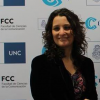 1. DATOS PERSONALESCUIL: 27-31356283-8APELLIDO: MORALES NOMBRES: PAULA ALICIA DOMICILIO: LOS CHORRILLOS Nº 190. Bº LAS ENSENADAS. LOCALIDAD CABANA, CIUDAD DE UNQUILLO. DPTO: COLÓN. CP: 5109.  PROVINCIA: CÓRDOBA- ARGENTINATEL: 0054 – 03543 491203 / 0351 -155941447 / 0351 - 3512407286CORREO ELECTRÓNICO: moralesmpaula@gmail.comDIRECCIÓN INSTITUCIONAL: Centro de Estudios Avanzados, Universidad Nacional de Córdoba, Av. Vélez Sarsfield No. 153. TE (0054) –(9-351) 4332086.2. FORMACIÓNACADÉMICA2.1 TITULO DE GRADO: Licenciada en Comunicación Social. Universidad Nacional de Córdoba, 2009. Tesina: “Dispositivos de enunciación mediáticos y Género. Spots informativos para una campaña sobre la Violencia Mediática”. Dir. Ammann, A. Beatriz. Orientación Investigación y Planeamiento en Comunicación Social. Escuela de Ciencias de la Información, Facultad de Derecho y Ciencias Sociales. Calificación Sobresaliente (Nota: 10) con recomendación para publicación.2.2 DIPLOMATURAS: Diplomada en Medios de Comunicación, Violencia Intrafamiliar y Equidad de Género. 2011. Programa “S.O.S. MUJER 4”. Organizado por la Consejería de Trabajo e Inmigración de la Embajada de España en Argentina, la Universidad Empresarial Siglo XXI y la Fundación Mujer, Paz y Desarrollo. Cursado: Junio a Noviembre 2011. 120 hs. cátedra. Nota: 10 Sobresaliente.Diplomada en Desarrollo Humano con Perspectiva de Género y Derechos Humanos. 2010. INECIP – Facultad de Derecho – U.N.C. Nota: 10 Sobresaliente.2.3 POSGRADO. DOCTORA EN ESTUDIOS DE GÉNERO por la Universidad Nacional de Córdoba. Centro de Estudios Avanzados. Primera cohorte 2011. Acreditado y categorizado “A” por la CONEAU (Ministerio de Cultura y Educación) Resolución Nº 370 / 2011. Tesis Aprobada con mención, nota Sobresaliente, recomendada para publicación. Título: “Violencia Mediática: Un abordaje socio semiótico sobre el tratamiento del Género en el discurso radiofónico”. Fecha de la defensa: 30 de Marzo de 2017. Emisión del título fecha 15 de Mayo de 2017. Promedio General de la carrera: 9,17.2.4 POSDOCTORADO Centro de Estudios Avanzados –Universidad Nacional de Córdoba. Beca postdoctoral financiada por CONICET. Título del proyecto: “Indagaciones sobre la perspectiva de género en radio. Un abordaje socio semiótico desde el enfoque de transversalización”. Período 01/04/2017-31/03/2019. DISCIPLINA: KS2 - Literatura, Lingüística y Semiótica. Disciplina Desagregada: Ciencias sociales / sociología de la comunicación 2.5 IDIOMAS: Inglés. Lecto comprensión y dominio. Conversación Funcional II. Oral: 90%. Integral de Idiomas. Año 2000.- 2016, Aprobación examen de Suficiencia de idioma Inglés – C.E.A.- U.N.C.- 2016, Aprobación examen de Suficiencia de idioma Portugués – C.E.A.- U.N.C.2.6 CONOCIMIENTOS PROFESIONALES: Manejo de Excel, Moodle, herramientas colaborativas y Google Drive2013, Mayo y Junio: Curso de Diseño Web. 16 horas reloj.  Aqua Cursos, Gral. Paz 154, Ciudad de Córdoba. http://www.cursosaqua.com.ar/ 2.7 CURSOS TOMADOS-Diciembre 2019. Curso Virtual “Aprovecha al máximo Internet en tu radio” Impartido y certificado por Radioslibres.net Tutor Santiago García Gago
Radios Libres / Radialistas.-Abril de 2019: Asistente al Taller de Capacitación de Conceptos Básicos sobre Administración de Aulas Virtuales en Moodle, impartido por el área Sistemas y organizado en conjunto con la Secretaría Académica de la FCC UNC  (duración 2 hs). -Junio de 2018. Curso Autoadministrado para Destinatarios/as Específicos/as (CADE): "El entorno virtual del Centro Núñez desde el rol docente" Modalidad en línea, con una acreditación 10 horas reloj.  Área del Campus Virtual del Centro Núñez, Oficina de la Mujer y la Oficina de Prensa del Tribunal Superior de Justicia, Provincia de Córdoba.- 2018, 29 de Junio a 1 de Julio. Seminario de posgrado“Desigualdades y asimetrías en el mundo del trabajo:repensando las intersecciones de género, clase y‘raza’ en las relaciones laborales”dictado por la Dra. Florencia Partenio. Programa de Posgrado Gratuito ADIUC.-2015. Curso virtual de locución “Pasión por la Radio” 72 hs. Tutor del curso: José Ignacio López Vigil. Organiza: Radialistas.net Quito, Diciembre de 2015. Aprobado. -2014. Curso virtual de locución “Pasión por la palabra” 48 hs. Tutor del curso: José Ignacio López Vigil. Organiza: Radialistas.net Quito, 7/04/2014. Aprobado.2.8CURSOS DE LA CARRERA DOCTORADO EN ESTUDIOS DE GÉNERO: Cursos de posgrado – Carrera de Doctorado en Estudios de Género, Seminarios obligatorios, optativos y complementarios. -2014, 22, 23 y 24 de Julio. Curso “Metodología Cualitativa I” a cargo de la profesora Dra. Irene Vasilachis de Gialdino. Maestría en Sociología. CEA – UNC. Abril 2013: Cursado del Seminario Obligatorio "La investigación cualitativa en Ciencias Sociales: fundamentos y aplicaciones" – Investigación y Tesis II Dictado por la Dra Alejandra Martínez y el Dr. Aldo Merlino.  Aprobado. Abril 2013: Cursado del Seminario Optativo “Análisis del discurso” Dictado por la Dra. en Semiótica Sandra Savoini. 30 hs.Marzo 2013: Cursado del Segundo Taller de Elaboración Proyecto de Tesis. Modalidad Jornadas de trabajo y reflexión. A cargo de la Dra. Adriana Boria y profesores/as invitados/as. 60 hs. Aprobado. - Agosto 2012: Cursado del Seminario Optativo: “Representaciones y construcciones de género en los discursos de la cultura”. Dictado por el Dr. Gabriel Giorgi. Título de la monografía: La biopolítica como marco ideológico en el reconocimiento mediático de las mujeres: Retóricas del bios y la feminidad presentes en las estrategias mediáticas”. 40 hs. Calificación: 8.Mayo 2012: Seminario Optativo II: “Genero y Derechos Humanos”. Dictado por la Dra. Diana Maffía. Título de la monografía: “Seis barreras para el ejercicio del derecho a una vida libre de violencia en relación  la comunicación social. 40 hs. Calificación: 10.-2012, 9 al 13 de Abril. Curso “Género y Violencia” a cargo de la profesora Dra. Silvia Chejter. Carrera Doctorado en Estudios de Género. CEA – UNC. Noviembre 2011: 9 al 11. Taller de elaboración Proyecto de Tesis. “Investigación y tesis . Modalidad Jornadas de trabajo y reflexión. A cargo de la Dra. Adriana Boria. 60 hs. Aprobado. -Agosto 2011. Seminario: “Teoría, metodología y género” Dictado por la Dra. Alejandra Ciriza, Dra. Valeria Fernández Hasan y Dra. Rosana Rodríguez. 40 hs. Calificación: 9.Junio 2011.  Seminario: “Lenguajes sociales y género. Una teoría crítica de la cultura”. Dictado por el Dr. Gustavo Blázquez. Título de la reseña crítica: “Eficacia ritual de la distinción”. 40 hs. Calificación: 10.-Mayo 2011. Seminario: “Introducción a los Estudios de Género”. Dictado por la Dra. Nora Domínguez. Título de la monografía: “Diferencias Sexuales Incardinadas. Jerarquías de Género mediatizadas” 40 hs. Calificación: 8.Abril 2011. Seminario: “Historia del feminismo y de los movimientos sociales”. Dictado por la Dra. Dora Barrancos. Título de la monografía: “Violencias Mediáticas a mediados del siglo XIX. Sexismo, androcentrismo y misoginia en los primeros periódicos ingleses”. 40 hs. Calificación: 10. - 2008, 28, 29 Y 30 de Agosto: Seminario de Posgrado “Butler por Butler”, dictado por la Prof. Dra. Dora Barrancos, Organizado por el Programa Estudios de Género, Directora: Dra. Adriana Boria. Área Semiótica y Estudios Interdisciplinarios de Género. Centro de Estudios Avanzados. Universidad Nacional de Córdoba.Cursos de posgrado tomados en el extranjeroDurante el semestre Septiembre 2012 – Febrero 2013, en la Universidad de Granada, España. Programa Oficial de Doctorado en Estudios de las Mujeres y de Género-  Instituto de Estudios de la Mujer y Género Master GEMMA – ErasmusMundus Master´s Degree in Women´s and Gender Studies(Grant Agreement Nº 2011 – 2588 / 001 – EMA 2):-Como alumna matriculada Seminario “Recursos bibliográficos documentales para los estudios de las mujeres” bajo la dirección de la Profesora responsable Ana M. Muñoz-Muñoz. Universidad de Granada. 60 ECTS. Certificado y aprobado. Calificación 9 puntos (sobresaliente).-Como Oyente-Seminario “Historia del Feminismo: Movimientos de mujeres en el mundo” a cargo de la profesora Victoria Robles San juán. Universidad de Granada; -Seminario “Historia del feminismo: Historiografía feminista” a cargo de la profesora responsable Margarita Birriel Salcedo. Universidad de Granada; -Seminario “Teoría feminista: Igualdad, diferencia y diversidad” a cargo de la Profesora responsable Cándida Mártinez López. Universidad de Granada; 3. DOCENCIA      3.1 Docencia universitaria de grado- PROFESOR ASISTENTE con Dedicación Semi Exclusiva en la Asignatura Taller de Lenguaje II y Producción Radiofónica (Área Lenguaje). Universidad Nacional de Córdoba. Selección de Antecedentes. Res Nº (46/2015) Córdoba, 5 de Marzo de 2015 (vigente a la fecha).- PROFESOR ASISTENTE Dedicación Semi Exclusiva Cod. (Suplencia) (114) - Asignatura Taller de Lenguaje II y Producción Radiofónica (Área Lenguaje).  Universidad Nacional de Córdoba período 01/10/2014 al 30/11/2014. Res Nº(en trámite) Córdoba. CERTIFICACIÓN DE TRABAJO. - PROFESOR ASISTENTE Dedicación Semi Exclusiva (Suplencia) Cod. (114) - Asignatura Taller de Lenguaje II y Producción Radiofónica (Área Lenguaje).  Universidad Nacional de Córdoba período 01/04/2014 a 30/09/2014. Res Nº 846. Córdoba, 28 de Mayo de 2014. -PROFESOR ADSCRIPTA, en la Cátedra Taller de Lenguaje II y Producción Radiofónica (Área Lenguaje). Universidad Nacional de Córdoba, desde 01/04/2010 a 01/12/2012. Aceptación de la solicitud Resolución E.C.I.: Nro. 212/10, con fecha 26/04/2010. Adscripción aprobada por Res. E.C.I.: Nro. 346/12, con fecha 27/08/2012.       -AYUDANTE ALUMNA en la Cátedra Taller de Lenguaje II y Producción Radiofónica. Universidad Nacional de Córdoba, durante el ciclo lectivo 2006. Res. E.C.I.: Nro. 261, 15 de Junio de 2007.3.2 Seminarios-2017: Segundo cuatrimestre: DOCENTE a cargo del Seminario Opcional: “Comunicación, Género y Sexualidades. Abordajes para la comunicación social y el periodismo, desde la epistemología feminista”. Profesora Adjunta Tatiana Rodríguez Castagno; Profesora Asistente Morales Paula. Carga horaria …… hs. Facultad de Ciencias de la Comunicación.   Resolución FCC Nº657/2017, con fecha 24 de Agosto 2017. -2017: Primercuatrimestre: DOCENTE a cargo del curso  “Educación Sexual Integral: unabordaje desde la perspectiva de género y derechos sexuales y reproductivos”. Carga horaria 32 hs. Facultad de Ciencias Sociales.Docente Responsable: Mgter María Teresa Bosio.  Resolución HCC FCS Nº 86, Marzo 2017. -2016, 15 de Octubre: Participación como COLABRADORA DOCENTE en el Seminario Opcional de la carrera Lic. en Comunicación Social U. N. C. titulado: “Juventud(es), Jóvenes y espacios sociales mediatizados”. Dictado de clase fecha: 29 de Septiembre. Docente Responsable: Mgter. Tamara Liponetsky. Certificación con fecha 15 de Octubre de 2015.-2016. Segundo cuatrimestre del ciclo lectivo 2016. Seminario Opcional: “Comunicación y Género. Abordajes y perspectivas teóricas feministas aplicadas al campo de la comunicación social y el periodismo”. 16 de Noviembre de 2016. Resolución FCC Nº 711/16. Carga horaria - Febrero 2016 a Diciembre 2017. COLABORADORA DOCENTE del curso Libre “Educación Sexual Integral: un abordaje desde la perspectiva de género y derechos sexuales y reproductivos”. Facultad de Derecho y Ciencias Sociales. Escuela de Trabajo Social. Docente Responsable: Mgter María Teresa Bosio. Docente de la Escuela de Trabajo Social, Equipo docente: Lic. Silvana Dalla Costa, Lic. Ana Morillo, Lic. Paula Morales, Lic. Ivana Puche, Lic Valeria Diaz, Lic. Veronica Ferruci. Ayudantes Alumnas/estudiantes. Daniela Cosiani, Aylen Fonseca. RHCAC Nº 254, Diciembre 2015. -2015: DOCENTE responsable del  Seminario Opcional de la carrera Lic. en Comunicación Social U. N. C. titulado: “Comunicación, Género y Feminismo: la Violencia Mediática como categoría teórica y problema político en los debates contemporáneos” Res ECI Nº 023 / 23 de Febrero de 2015. -2015: Participación como COLABRADORA DOCENTE en el Seminario Opcional de la carrera Lic. en Comunicación Social U. N. C. titulado: “Juventud(es), Jóvenes y espacios sociales mediatizados”. Dictado de clase fecha: 29 de Septiembre. Docente Responsable: Mgter. Tamara Liponetsky. Certificación con fecha 15 de Octubre de 2015.- 2014: DOCENTE responsable, en co-coordinación junto a la Mgter. Tamara Liponetsky, del  Seminario Optativo de la carrera Lic. en Comunicación Social U. U. C. titulado: “Juventud(es), Jóvenes y espacios sociales mediatizados” Res ECI Nº 326 / 28 de Julio de 2014. -2014: Participación como COLABRADORA DOCENTE en el Seminario de Extensión “Educación Sexual Integral: un abordaje desde la perspectiva de género y derechos sexuales y reproductivos”. Segundo semestre 2014. Facultad de Derecho y Ciencias Sociales. Escuela de Trabajo Social. –U. N. C.  Res. 114. Docente Responsable: Meter. Maria Teresa Bosio. Equipo docente: Lic. Gabriela Morales, Lic. Silvana Dalla Costa, Lic. Ana Morillo, Lic. Agustina Beltran Peirroti, Lic. Paula Morales, Lic. Ivana Puche.-2013: Participación como COLABRADORA DOCENTE en el curso libre y seminario de extensión “La(s) Juventud(es): Identidad, Comunicación y Participación en el contexto contemporáneo”. Dictado durante Agosto, Septiembre y Octubre de 2013. Con el aval de HACETS. Resolución Nº 105/13. E.T.S. – E.C.I.- U. N. C.  3.2 DOCENCIA UNIVERSITARIA DE POSGRADO-2019. Curso de Posgrado on line: “Violencia de género desde un enfoque interdisciplinario: De las palabras a los hechos. Organizado por la Facultad de Ciencias Sociales de la UNC, la Oficia de la Mujer del Poder Judicial de la Provincia de Córdoba, y el Centro de Perfeccionamiento "Ricardo C. Núñez". Poder Judicial de Córdoba. Meses Agosto 2019 a Marzo 2020. Tarea de tutoría. Equipo: Directora: María de las Mercedes  Blanc de Arabel Profesoras Responsables: Gabriela Rotondi /Alicia Soldevila Coordinadora:Mariana Villarreal. Equipo Docente: Profesores/as Invitados/as y Tutores. Rol: tutora on line. 80 HS - 2019: Docente responsable académica (diseño, coordinación, y clases virtuales)  del Curso de Posgrado on line: “Violencia Mediática “. Ofrecido por la Oficia de la Mujer del Poder Judicial de la Provincia de Córdoba, y el Centro de Perfeccionamiento "Ricardo C. Núñez". Poder Judicial de Córdoba. Meses Agosto a Noviembre 2019. 30 Horas reloj. -2019, 25 Y 26 de Abril. Dictado de la Clínica “Violencia Mediática, desde un enfoque de género” (3 hr reloj) y Conferencia, en la ciudad de Posadas y en la ciudad de Puerto Rico, Misiones. Organizado por el Instituto de Artes Audiovisuales de Misiones, Axel Monsú (Presidente), Marina Lombardini (Directora de capacitación) del IAAVIM.  -2018 Curso de Posgrado on line: “Violencia de género desde un enfoque interdisciplinario: De las palabras a los hechos. Organizado por la Facultad de Ciencias Sociales de la UNC, la Oficia de la Mujer del Poder Judicial de la Provincia de Córdoba, y el Centro de Perfeccionamiento "Ricardo C. Núñez". Poder Judicial de Córdoba. Meses Agosto 2018 a Marzo 2019. TUTORA del curso. Dictado durante los meses de agosto a diciembre 2018. Carga horaria: 100 hs. Res 763/18 Facultad de Ciencias Sociales UNC. Equipo: Directora: María de las Mercedes  Blanc de Arabel Profesoras Responsables: Gabriela Rotondi /Alicia Soldevila Coordinadora: Mariana Villarreal. Equipo Docente: Profesores/as Invitados/as y Tutores. Rol: tutora on line. - 2017, 29 y 30 de Noviembre, y 1 de Diciembre. Docente Coordinadora del Taller de Investigación y Tesis II correspondiente al tercer año del Doctorado en Estudios de Género, Centro de Estudios Avanzados, Facultad de Ciencias Sociales, UNC.  -2017, Agosto y Septiembre. Docente en el curso de posgrado “Investigando en familia. Propuestas para el abordaje desde las ciencias sociales y humanas”.  Título de la clase: Familia y medios de comunicación: Revisitando tensiones y regulaciones de género y sexualidades sobre los cuerpos juveniles. Organizado por el Programa Estructuras y estrategias familiares de ayer y de hoy (CEA FCS UNC /CIECS CONICET y UNC), Directora Ghirardi Mónica. Carga horaria 60 hs. Cátedra. 2015, 7 de Noviembre: Docente en la Diplomatura en 
Ley de Medios Audiovisuales y Reconversión Cultural. Carga horaria de la clase impartida: 5 hs. Título: “Comunicación con Perspectiva de género en la LSCA”. Organizada por el Programa Universitario de Comunicación Audiovisual para la República Argentina (PUCARA) del Instituto de Extensión, Universidad de Villa María. - Docente en el Seminario de posgrado “Resistencia rebelde al discurso machista. La experiencia de No solo duelen los golpes”, En el marco del módulo “La Sociedad de la Comunicación desde una perspectiva de género”. Máster Oficial en Igualdad y Género. Universidad de Málaga, España. 23 de Enero de 2013. - Dictado del Seminario de Investigación: “La Violencia Mediática: Un abordaje socio semiótico del discurso radiofónico” en el marco del Ciclo de Seminarios de Investigación del equipo dirigido por la Dra. Profesora Teresa Ortiz, Grupo HUM 603 en “Estudios de las Mujeres”, Programa Oficial de Doctorado en Estudios de las Mujeres y de Género –Instituto de Estudios de la Mujer y Género, Centro de Documentación Científica, Universidad de Granada, España. 21 de Febrero de 2013.-Workshop proyecto de investigación “Perspectivas Feministas en la Investigación Social (SEJ-430)” Dra. en antropología Carmen Gregorio Gil (docente del master GEMMA – Instituto de Estudios de la mujer – UGR). 19/01/2013 Programa Oficial de Doctorado en Estudios de las Mujeres y de Género –Instituto de Estudios de la Mujer y Género, Centro de Documentación Científica, Universidad de Granada, España3.3 CURSOS, TALLERES Y CAPACITACIONES DICTADAS EN CONTEXTO DE PRÁCTICAS DE EXTENSIÓN UNIVERSITARIA. -2019, Mayo y Junio. Responsable académica (Diseño, Coordinación y docencia) del Curso de Extensión Universitaria: “Lenguaje inclusive (Debates, fundamentos y herramientas para entender los cambios de época)”. Res FCC Nº 259 Y 1315/2018. Carga horaria de 16 hs reloj. -Agosto 2017/ julio 2018. Becas de Innovación Tecnológica Socioproductiva. Integrante del equipo de trabajo del Proyecto BITS 2017-2018 “Afianzando derechos en el embarazo y el parto desde los equipos de salud”, en Hospital Municipal Príncipe de Asturias. Directora de beca: Nicora, María Valeria. Cargo: Profesora Asistente. UnidadAcadémica: Facultad de Derecho y Cs. Sociales. -2016. Realización del proyecto denominado “Proyecto Letras para oídos” (producción radiofónica para la promoción de las bibliotecas populares), en calidad de integrante del equipo docente. Proyecto interáreas de la Cátedra Taller de Lenguaje II y Producción Radiofónica, FCC-UNC. Proyecto de divulgación y articulación interdisciplinar con la Escuela de Bibliotecología de la UNC.  Período comprendido entre septiembre y noviembre 2016. Proyecto aprobado por Res.FCC Nº 493/16. -2016-2017. Responsable académica del Proyecto de extensión desde las cátedras titulado Comunicación y género: Cuando estamos, cómo estamos!! (Lenguajes y representaciones de género en las sociedades mediatizadas) (Nº de Res.  440/2016), correspondiente al Seminario Opcional Comunicación y Género: Abordajes y perspectivas teóricas feministas aplicadas al campo de la comunicación social y el periodismo (2º ciclo- 2016), perteneciente al Programa de Extensión desde las cátedras (Res. FCC Nº440). Equipo a cargo: María Belén Angelelli, María Laura Bedoya, Mariana Palmero, Sofía Urbina y Antonela Vanini.Actividades:- En vinculación con los Servicios de Radio y Televisión de la UNC, se elaboró un material radiofónico para ser transmitido en vivo  en el programa Subversiones Radiofónicas. En articulación con el Instituto de Educación Córdoba: ¿Qué se esconde detrás de los insultos? -Consejería en Salud Sexual y Reproductiva de la Facultad de Ciencias Sociales de la UNC: se realizó un trabajo colaborativo entre ambos seminarios a fin de diseñar herramientas comunicacionales. Durante 2017 se realizó un ciclo de cine debate en el marco del Día Latinoamericano de la Imagen de la Mujer en los Medios.-2015. Realización del proyecto denominado “Proyecto La noche de los museos. Producción radiofónica para la divulgación del patrimonio cultural de Córdoba”  en calidad de integrante del equipo docente. Proyecto interáreas de la Cátedra Taller de Lenguaje II y Producción Radiofónica, FCC-UNC. en conjunto con Radio Municipal Jerónimo Período comprendido entre 15 de Agosto a 15 de Octubre de 2015. -2014. Convocada como DOCENTE EXPOSITORA por el Programa de Género de la SEU UNC – Proyecto “Escuelas Populares de Formación en Género”.  Convenio Programa de Género de la S. E. U. - U. N. C. y Consejo Nacional de las Mujeres. Módulo 6: “El poder de los medios: La lucha por la democratización de la palabra”. Equipo de redacción: Pate Palero, Paula Morales y Soledad Ceballos. Pp. 1- 11 Ed. S. E. U. - U. N. C. Noviembre 2014. Córdoba. -2014, 1 de Septiembre: Participación como EXPOSITORA INVITADA sobre la temática: “Jóvenes y la cuestión de género: SS Y R, Violencias Institucionales, la presencia de la cuestión de género en los MMC, la construcción del género en los sectores populares”, en el marco del Curso Libre: “La(s) Juventud(es) en el contexto contemporáneo: claves para la comprensión y el trabajo con las y los jóvenes”. Perteneciente a la carrera Licenciatura en Trabajo Social, ETS – UNC.  HCACETS. Resolución Nº 60/2014. Carga horaria 3 hs.-2014, 16 y 17 de Agosto: Dictado de capacitación en Radio Abierta”. 16 hs reloj. Sede: Radio FM ALAS 89.1. Ciudad de El Bolsón, Río Negro, Argentina.-2013, 30 de Agosto. Dictado del Seminario Taller para docentes y alumnos, titulado: “Comunicación y Género – intervenciones en escuelas secundarias de la ciudad de córdoba”, en el marco del Programa de Género perteneciente a la SEU-ECI. Resolución ECI Nº 163/2013. -Proyecto: “Fortalecimiento de los Consejos comunitarios de Niñez en la Ciudad de Córdoba”. Participación en calidad de Miembro del equipo coordinador, Docente, realizando tareas de planificación y coordinación de talleres de diagnóstico participativo, capacitación y elaboración de informe final en CPC Monseñor Pablo Cabrera (40 hs reloj) y CPC Ruta 20 (40 hs reloj). Secretaría de Extensión Universitaria - Universidad Nacional de Córdoba -  Municipalidad de la ciudad de Córdoba. Septiembre a Noviembre de 2013.-2013, Meses de Mayo y Junio. Expositora en la “Capacitación de promotores en derechos de las mujeres”. Servicio de Promoción Humana; Centro de Participación Comunal Municipalidad de la ciudad de córdoba. - 2012. Proyecto “Fortalecimiento de los Consejos comunitarios de Niñez en la Ciudad de Córdoba”. Participación en calidad de Docente, realizando tareas de planificación y coordinación de talleres de diagnóstico participativo, capacitación y elaboración de informe final. Resolución rectoral Nº Decreto municipal Nº 4955. Realizando tareas de planificación y coordinación de talleres de diagnóstico participativo, capacitación y elaboración de informe (CPC Güiñazú). Secretaría de Extensión Universitaria - Universidad Nacional de Córdoba -  Municipalidad de la ciudad de Córdoba. Marzo, Abril y Mayo de 2012. -2011-2012. Proyecto: “Fortalecimiento de los Consejos comunitarios de Niñez en la Ciudad de Córdoba”. Participación en calidad de Docente, realizando tareas de planificación y coordinación de talleres de diagnóstico participativo, capacitación y elaboración de informe final. Resolución rectoral 1823/2011 y 2818/11 (1er período – 48 hs reloj). Secretaría de Extensión Universitaria - Universidad Nacional de Córdoba -  Municipalidad de la ciudad de Córdoba. Septiembre  Noviembre 2012. .- 2011, Octubre y Diciembre: Dictado de dos Jornadas-Taller. Tema: “Herramientas de comunicación comunitaria desde una perspectiva de género”, organizado en el marco del Proyecto Interdisciplinario de Extensión Universitaria de la U. N. C., en la comunidad Piedra Blanca. Título del proyecto: “Una palabra desde el sur del sur". Co-organizado por el Programa Solidaridad Estudiantil (SEU - SAE, UNC) y el Centro de Comunicación y Género Red Nosotras en el Mundo.- 2010, Noviembre: 3 Jornadas-Taller sobre Herramientas de Comunicación Feministas para la recuperación de la palabra de las mujeres privadas de su libertad. En el marco del proyecto “Bisagra entre el adentro y el afuera” realizado con mujeres privadas de libertad, en etapa de pre-egreso, en los Establecimientos Penitenciario N° 3 (Bouwer) y N° 9 (Ex – CROM). Co organizado por la Facultad de Psicología. Secretaría de Extensión Universitaria- U. N. C. y el Centro de Comunicación y Género Red Nosotras en el Mundo. - 2010, 25, 26 y 27 de Agosto. Capacitadora en el Intercambio Tecnológico Feminista 2010 en el marco del Proyecto ODM3: “Fortalecimiento de las mujeres en el uso estratégico de Tecnologías de Información y Comunicación para combatir la violencia contra las mujeres y niñas”, Buenos Aires, Argentina. - Programa de Género – S.E.U. – U.N.C. Miembro activo en la logística y desarrollo del Seminario de Formación en Derechos Humanos, Género y Violencias (ambos dictados) Organizado por: Programa de Género de la Secretaria de Extensión Universitaria y la Dirección de Violencia Familiar Ministerio de Justicia de la Provincia de Córdoba; y en el Congreso Género y Sociedad  - (PIEMG – UNC). 2009, Abril – 2010, Marzo 3.4 PRODUCCIÓN EN DOCENCIA 	-Proyecto “Escuelas Populares de Formación en Género”.  Convenio Programa de Género de la S. E. U. - U. N. C. y Consejo Nacional de las Mujeres. Producción de  material impreso, cartilla correspondiente al Módulo 6: “El poder de los medios: La lucha por la democratización de la palabra”. Equipo de redacción: Pate Palero, Paula Morales y Soledad Ceballos. Pp. 1- 11 Ed. S. E. U. - U. N. C. Noviembre 2014. Córdoba. - Convenio Fortalecimiento de los Consejos Comunitarios de Niñez y Adolescencia de la ciudad de Córdoba (S.E.U.- U.N.C. – Municipalidad de Córdoba) Proyecto de Capacitación y Diagnóstico. Morales Paula y Ceccoli Pamela, co autoras del apartado “Consejo Comunitario de Niñez y Adolescencia CPC Ruta  Pp. 108-122; y del apartado: “Consejo Comunitario de Niñez y Adolescencia CPC Monseñor Pablo Cabrera” Pp.139-154. En Informe Segunda Etapa Mayo 2014. Ed. Secretaría de Extensión Universitaria - Universidad Nacional de Córdoba. Año 2014.- Autora del Cuadernillo: “Propuestas desde la comunicación social para el debate juvenil sobre las inequidades de género”. Material para Docentes editado por la Secretaría de Extensión, E.C.I.–UNC. Julio 2013. 17 pags. Producido en el marco del Dictado del Seminario Taller para docentes y alumnos, titulado: “Comunicación y Género – intervenciones en escuelas secundarias de la ciudad de córdoba”, en el marco del Programa de Género perteneciente a la S. E. U. – E. C. I. Resolución ECI Nº 163/2013 (2013, 30 de Agosto). ISBN: 978-950-33-1064-9. Disponible en:http://issuu.com/eciunc/docs/cuadernillo; http://www.eci.unc.edu.ar/extension/programas/genero- Convenio Fortalecimiento de los Consejos Comunitarios de Niñez y Adolescencia de la ciudad de Córdoba (S.E.U.- U.N.C. – Municipalidad de Córdoba) Proyecto de Capacitación y Diagnóstico. Morales Paula y Beltrán Agustina, co autoras del apartado “Consejo Comunitario de Niñez y Adolescencia CPC Guiñazú”. Pp. 127-140. En Informe Final Octubre 2012. Ed. Secretaría de Extensión Universitaria - Universidad Nacional de Córdoba. Año 2012.3.5 Categorización del programa de incentivos. Categoría V- Vigente desde 01/06/2016. Notificada el 20/04/2014 por SECYT UNC. Resolución Nº 666.4. GESTIÓN5. EVALUACIÓN DE ACTIVIDADES CIENTÍFICAS Y TÉCNICASIntegrante de Comité Evaluador de Proyectos de Investigación-2016, Julio. Evaluadora Internacional para el Concurso FONDECYT de Iniciación en Investigación 2016, Comisión Nacional de Investigación Científica y Tecnológica de Chile (CONICYT - Chile). Evaluación del proyecto N° 11160239, presentado por la Sra. María Fernández. Comisión Lingüística, Literatura y Filología.Integrante de Comité evaluador de Concursos de producciones  -Evaluadora de la XIII Muestra de Producciones Estudiantiles, categoría Radio y Género, organizada en las XIII Jornadas Universitarias La Radio del Nuevo Siglo, bajo el lema “Radios de(s)generadas. Medios y modos diversos de producir y escuchar”, los días 25, 26 y 27 de Septiembre de 2019 en la Universidad Nacional de Entre Ríos. Integrante de Comité Editorial y Referatos -2019, Mayo a Septiembre. Evaluadora del concurso de producciones en el marco de la Muestra de Producciones Estudiantiles  de las de las XIII Jornadas Universitarias La Radio del Nuevo Siglo (Categoría: 4. Radio y género: Movimientos e Identidades de Género y Diversidad. Ciudad de Paraná, Entre Ríos. -2019, 21 de Mayo. Participación en calidad de REFERATO, de un artículo sometido a referato doble ciego, para su inclusión en el Nº3 de la Revista Polémicas Feministas –ISSN 2591-3611, publicación del Área Feminismos, Género y Sexualidades del Centro de Investigaciones de la Facultad de Filosofía y Humanidades, Universidad Nacional de Córdoba.- Coordinadora Área FemGeS – CIFFyH, UNC e Integrante Comité Editorial Polémicas Feministas Dra. Maite Rodigou Nocetti.-2018, 10 de Diciembre: Evaluadora en la convocatoria de artículos para el Nº 7 de RevCom, Revista científica de la Red de Carreras de Comunicación Social 
http://perio.unlp.edu.ar/ojs/index.php/revcom/index  ISSNe 2451-7836 | Publicación con periodicidad bianual. Argentina. -2016, Quinto número de TOMA UNO, revista académica del Dpto. de Cine y TV, Facultad de Artes, Universidad Nacional de Córdoba. Disponible en https://revistas.unc.edu.ar/index.php/toma1/index Referato de artículo titulado: "El activismo político de los creadores audio-visuales comunitarios en México y la construcción del discurso sobre la equidad de género". Sección HACER. En prensa. -2016.Integrante del equipo compilador de las Actas de las “V Jornadas de Estudiantes, Tesistas y Becarixs: Proyecciones en investigación desde la Facultad de Ciencias Sociales de la UNC”. Córdoba, 5,6 y 7 de octubre de 2016. Directora del CEA: Dra. Alicia M. Servetto. Coordinadora: Guadalupe MolinaCompilación: Luciana Almada / Angélica Alvites Baiadera / Matilde Ambort / Carolina Casali /Lucía Coppari / Erika Decándido / Miguel del Pino Díaz / Rosane Dias Paes / Marina Falvo /María Laura Foradori / Carolina Galarza Valenziano / Gabriel Hugo Gómez / Cecilia Johnson /Paula Morales / Rosaura Raguex / Patricia Jimena Rivero / Camila Roqué López / María LuzRuffini / Lucas Torrice / Karem Rivero / Juan José Vega / Juan Martín Zanotti Cuidado de estilo: Mariú Biain. ISBN: 978‐987‐1751‐41‐9. Disponible en https://rdu.unc.edu.ar/handle/11086/4625-2014, 24, 25 y 26 de Septiembre. III Congreso "Género y Sociedad: voces, cuerpos y derechos en disputa: Integrante del Comité evaluador. Eje 3 “Cultura y política. Producciones y prácticas culturales y artísticas transformadoras”. Mesas: “Producción y revisión de estereotipos” y “Medios de comunicación y género: Reflexiones teóricas”. Organizado por el área Feminismos, Género y Sexualidades (Ex PIEMG) del CIFFyH, UNC. -2014. Compilación: La investigación en posgrado. Diálogos en torno a los procesos de investigación en ciencias sociales, humanidades y artes. Resumen: II Jornadas de tesistas y estudiantes de posgrado en ciencias sociales realizadas en la ciudad de Córdoba en el año 2013. Peplo, Fernando; Decándido, Erika; Reynares, Juan; Salamanca Agudelo, Katherine; Boccardi, Facundo; Morales, Paula; Luna, Marcos; Ambort, Matilde.URI: http://hdl.handle.net/11086/1804 ISBN: 978-987-1751-26-6. -2011, Marzo: Co-coordinación académica de la publicación “Derechos Humanos, género y violencias”. Compilación del material teórico brindado durante el “Seminario de Formación en Derechos Humanos, Género y Violencias” (2009), dictado por el Programa de Género de la SEU- UNC. 227 pags. ISBN: 978-950-33-0862-2.  Integrante de Tribunales de Concursos DocentesIntegrante de Jurado de Tesis de Grado-2019, Diciembre: Tribunal de tesis. Título: "Entre calles, redes y pancartas.
Las formas de comunicación de Ni Una Menos Córdoba y las acciones colectivas para erradicar la violencia de género." dirigido por Andrea Bocco y codirigido por Camila Brizuela. -2019, 1 de Agosto: Tribunal de tesis. Título: “Latinoamérica en Sintonía Comunitaria”. Directora: Marta pereyra. Estudiantes: Franco Ignacio Marcó, Germán Genzel y Guillermo Panero. Res FCC 688/2019. -2018, 9 de Octubre.  Tribunal de tesis. Licenciatura en Geografía, Facultad de Filosofía y Humanidades, Universidad Nacional de Córdoba.  Título: “Cartografías de la clandestinidad. Una aproximación a los itinerarios de mujeres que decidieron abortar (Córdoba 2012-2017)" geografía. Director: Director: Gonzalo Zubia. Co-director: Carla Pedrazzani. Estudiante: Siskindovich Julieta. -2018, 1 de Agosto: Tribunal de tesis. Título: “Pensar la lengua” Orientación en comunicación audiovisual. Director: Mauro Beccaria. Estudiantes: Franco Houriet, Luciano Ezequiel Juncos y Renzo Orestes Felippa. Res FCC657/2018.-2018, 3 de Mayo: Tribunal de tesis. Título: “dESIdir-educación para la transformación”. Dir. Valeria Plaza Schaefer. Estudiantes: Florencia Melina Levy, Tatiana Villa y Sofía Bassoli. Res FCC 354/2018.-2017, 6 de Diciembre: FCC  - UNC. Jurado de tesis. Alumna: Heredia Baek Gabriela. Título: "Estrategias de reproducción social en personas trans: Capital social en el ámbito laboral" dirigido por Cecilia Jiménez Zunino. Res FCC 1115/2017.  Con fecha 29 de Noviembre de 2017. Nota: 10 (diez).-2017, 21 de Abril: FCC  - UNC. Jurado de tesis. Alumna: Niemiec Melanie Priscila. Título: “Persona: Serie de microdocumentales radiofónicos para la concientización y sensibilidad en problemática de género”. Dir. Dra. Pereyra Marta. Res FCC 220/2017.  Con fecha 12 de Abril de 2017.-2016, Noviembre.  FCC  - UNC. Jurado de tesis. Alumna: Heredia Peralta María Agostina. Título: “Cuando la belleza y el éxito tienen talle: la construcción de la (re)producción de los estereotipos de belleza femenina a través de la moda en Córdoba”. Dir. Dra. Echevarría Corina. Res ECI 713/2016.  Con fecha 16 de Noviembre de 2016.-2016, 6 de Abril. ECI – UNC. Jurado de tesis. Alumnos: Zieleniewsky Bárbara, Arzamendia Facundo Nahuel, y Ahumada María Sofía. Título: “Construcción de la labor periodística de las mujeres en informativo radial. Estudio de caso: equipo de trabajo del programa Mirá quien habla, AM 580 Radio Universidad Córdoba”. Dir. Gerbaldo Judith. Res ECI 063/2016.  Con fecha 29 de Marzo de 2016. - 2015,  17 de Marzo. ECI – UNC. Jurado de tesis. Alumnas: Angelelli y Cáceres. Título: ¿De qué hablan cuando hablan de lo popular? Asignaciones de sentido de lo popular en FM cordobesas?. Directora:Belén Espoz Dalmasso. Res ECI: 044/2015 Tesis sobre Convergencia mediática. Tribunal: Mónica Viada, Eladio Barabani, Paula Morales. Director: Sebastián Peña-2015, 5 de Junio. Tribunal de tesis “Una gota tuya bastara para sanarme. El agua en la vida del ser humano. Una mirada actual con visión futuro sustentable”. Tesistas: Teruel y Ruiz. Director: Pablo Ramos.VIII PARTICIPACIÓN EN ACTIVIDADES DE FORMACIÓN Cursos y Seminarios tomados y asistencia a jornadas académicas-2019, 12 y 13 DE Septiembre: Asistente al Foro Nacional: Políticas de Género en Periodismo y Publicidad. Celebrado en la Facultad de Ciencias Sociales de la Universidad de Buenos Aires, y organizado por FUNDEPS y Comunicar Igualdad, Ciudad Autónoma de Buenos Aires.- 2019, 24 y 25 de Junio: Asistente a la Jornada de capacitación para la “Elaboración de proyectos de Compromiso Social Estudiantil” organizada por la Secretarías Académica y de Extensión de la FCC, con una duración de 4 (cuatro) horas reloj.- 2019 10 al 14 de Junio. Asistente en el 1º Congreso Latinoamericano de Ciencias Sociales de la UNVM 2019 “Articulando diálogos académicos y políticos en las ciencias sociales”, desarrollado en las ciudades de Villa María, Córdoba y SAN Francisco. Actividad organizada por el Instituto Académico Pedagógico de Ciencias Sociales de la UNVM.- 2018, 2 de Noviembre. Asistente a las “III Jornadas Internacionales El lugar de la escritura en los procesos de formación. Aportes para enseñanzas inclusivas en todas las disciplinas”, mesa temática “Escritura y formación en educación superior. Aportes para pensar enseñanzas inclusivas a través del currículum y en todas las disciplinas”. Organizado por la Red Argentina de Instituciones lectoras y escritoras de Educación Superior (RAILEES).FCC UNC.  -2018, 14 de Noviembre. Asistencia (en calidad de docente) a la I Jornada de Educación, Identidad y Violencia de Género en el marco de la ESI. FCC UNC.-2018, 2 de Noviembre. Asistencia (en calidad de docente) a la mesa temática: “Escritura y formación en educación superior. Aportes para pensar enseñanzas inclusivas a través del currículum y en todas las disciplinas”, en el marco de las III Jornadas Internacionales: “El lugar de la escritura en los procesos de formación. Aportes para enseñanzas inclusivas en todas las disciplinas”. FCC. UNC. Actividad organizada en conjunto con la Red Argentina de Instituciones Lectoras y Escritoras de Educación Superior (RAILEES) y la Cátedra Técnicas de Estudio y Comprensión de Texto.- 2018, 1 de Junio: Asistente al Conversatorio: “Hacernos buenos maestros, alteridad, anterioridad y amorosidad, a cargo del Dr. Carlos Skliar. 3 hs reoj.  Instituto Superior de Formación Docente Nuestra Señora de las Mercedes. Unquillo, Córdoba.-2018, 22 de Mayo. Asistencia al Conversatorio sobre Metodología Feminista: Cartografías Éticas, Políticas y Afectivas. A cargo de la Dra. Jimena De Garay Hernández. Centro Cultural España Córdoba. -2017, 8 de Septiembre. Asistencia (en calidad de docente) ala “Jornada sobre Trabajos Finales de la Licenciatura en Comunicación Social” organizada por la Facultad de Ciencias de la Comunicación.-2017, ……. Asistencia (en calidad de docente) a la “Jornada Desarmar el Plan ´93” organizada por la Facultad de Ciencias de la Comunicación. UNC.-2017, 2 y 3 de Mayo. Asistencia al Seminario Taller “Relaciones de Género en las aulas: abordajes desde teorías y prácticas pedagógicas feministas”, a cargo de la Esp. Rurth Zurbriggen. Organizado por la Secretaría de Posgrado de la Facultad de Ciencias Sociales UNC, y el Programa de Posgrado Gratuito de ADIUC. Res. Decanal Nº 189/2017. Carga horaria de 20 hs. -2014, 12 de Septiembre. Asistencia al Taller de Capacitación para operar frente a las violencias de género(s). Organizado por la Asociación civil Juana Manuela Gorriti y la Red Nosotras en el Mundo. Duración 4 hs. Mendiolaza, Córdoba. -2014, 21 al 23 de Agosto: Asistente a las VIII Jornadas Universitarias “La Radio del Nuevo Siglo”. Universidad Nacional de Entre Ríos. Ciudad de Paraná, Santa Fé. -2013, 5 al 7 de Septiembre: Asistente a las VII Jornadas Universitarias La Radio del Nuevo Siglo. Facultad de Derecho y Ciencias Sociales. Universidad Nacional del Comahue. -2013, 12 de Agosto: Asistente al Encuentro Académico “Emergencias contemporáneas del debate de los 90 de los Estudios Culturales sobre los procesos de subjetivación e identitarios” a cargo de la profesora Silvia Delfino. Organizado por el Programa de Investigación “Culturas Contemporáneas e Identidades: Transformaciones y Emergencias” C.E.A. – S.E.C.y T. U.N.C. - 3º Congreso para el Estudio de la Violencia contra las Mujeres. Justicia y Seguridad. Nuevos Retos. 26 y 27 de Noviembre 2012, Palacio de Exposiciones y Congresos, Ciudad de Granada, España. Participación en calidad de asistente. Org. Dirección General de Violencia de Género y Asistencia a Víctimas. Consejería de Justicia e Interior. Junta de Andalucía. - 2011, 1 de Diciembre: Asistencia al curso de capacitación realizado en el marco del Programa “S.O.S. MUJER . Organizado por la Consejería de Trabajo e Inmigración de la Embajada de España en Argentina, la Universidad Empresarial Siglo XXI y la Fundación Mujer, Paz y Desarrollo. Cursado: Junio a Noviembre 2011. 120 hs. cátedra.- 2011, 27 de Septiembre: Asistente en el Segundo Encuentro de Becarios de Investigación, denominado “Límites y desafíos epistemológicos en la construcción del objeto de estudio”, organizado por la Secretaría de Investigación del Centro de Estudios Avanzados de la U. N. C. Secretaria de investigación Dra. Eva Da Porta.-2011: 7 de Diciembre. Asistente al Ciclo de charla talle. Módulo III “Violencia Mediática y Violencia de Género”. Programa “Género y Derecho” Facultad de Derecho y Ciencias Sociales U.N.C.; Oficina de la Mujer Poder Judicial de la Provincia de Córdoba. - 2011, 20 de Agosto: Asistente en el Primer Encuentro de Becarios de Investigación, organizado por la Secretaría de Investigación del Centro de Estudios Avanzados de la U. N. C. Secretaria de investigación Dra. Eva Da Porta.-2011, 1 al 3 de Junio: Asistente al II Foro de Sexualidad y Géneros, Cuerpos que desmienten paradigmas. Organizado por centros de estudiantes de ECI, ETS, FPSI, y avalado por el Programa de Género UNC.-2011: 17 de Mayo. Asistente a las I Jornadas de Adscriptos de la E.C.I. –U.N.C. “Aproximación a la práctica académica-institucional”. Resolución ECI Nº 149/2011.-2011, 10 y 11 de Marzo: Asistente a la capacitación “Derechos Humanos y Equidad de Género” dictado por la Dra. Alda Facio Montejo (Costa Rica), Ciudad de Córdoba, Argentina. 16 hs. Reloj. Organizado por el Consejo Provincial de la Mujer Córdoba.-Curso de Actualización Profesional “Fundamentos sobre Género, Gobernabilidad y Desarrollo –Primera edición” (RIF-MD_06.v1), dictado por la Organización Universitaria Interamericana – Colegio de las Américas. Módulo 1. Evaluación: 100 puntos. Modalidad en línea. 60 hs. lectivas.cursoscolam@oui-iohe.org. Quebec, Canadá. 10 de Febrero de 2011.-2010, 10, 11 y 12 de Noviembre: Asistente en el XIX Congreso Mundial de Mujeres Periodistas y Escritoras, Organizado por la Asociación Mundial de Mujeres Periodistas y Escritoras. Capital Federal, Buenos Aires, Argentina.-2009, 27 de Agosto: Asistente al taller Formulación de Proyectos de Extensión Universitaria. Secretaría de Extensión Universitaria. E.C.I.-U.N.C.- -2009, Mayo a Julio: Asistente en el Seminario Extensionista de Formación en Derechos Humanos, Género y Violencia. Programa de género SEU – UNC y Dirección de Violencia Familiar –Ministerio de Justicia – Provincia de Córdoba.40 hs Reloj. Res. Rectoral Nº: 2522. UNC.-2009, 27, 28, 29 Y 30 Mayo: Asistente al I Congreso Interdisciplinario sobre Género y Sociedad: Debates y prácticas en torno a Violencias de Género. U.N.C.-2009, Marzo – Abril – Mayo: Cursado del Seminario Permanente de Derechos Humanos y Ciudadanía Activa, 32 Hs reloj. S.E.U. – U.N.C.- 2009, 20, 23, 25 Y 27 de Marzo: Participación de las jornadas: Modalidades de Explotación Sexual de Niños, Niñas y Adolescentes. Defensoría de los Niños y Adolescentes – Provincia de Córdoba.-2008, 30 y 31 de Julio – 1 de Agosto: Asistente a las IX Jornadas Nacionales de Historia de las mujeres y IV Congreso Iberoamericano de Estudios de Género, realizado en la ciudad de Rosario, Argentina.-2008, 8 de Mayo: Participación en el seminario sobre “La explotación sexual infantil”. Municipalidad de Córdoba – Secretaría de Desarrollo social. -2007, Junio a Septiembre: Curso de Formación Docente Básica “Enseñanza y Metas académicas en la Enseñanza superior”. Duración 40 hs. Cátedra. E.C.I. - U.N.C.-2007, 15 y 16 de Agosto: Asistente al Seminario Taller: Violencia Familiar –Aspectos Psicológicos y Jurídicos. (7 hs. Cátedra). Prof. Dra. Nora Lloveras. Facultad de Derecho - U. N. C.-2006-2007: Asistente al Curso de Capacitación en Género, Comunicación y Tecnologías de la Información y Comunicación, organizado en coordinación entre CISCSA, Radio Vallekas Madrid, España y la Red Nosotras en el Mundo. -2006, 16 Y 17 de Noviembre: Asistente en el Coloquio “Identidad en el Marco de una Sociología de la cultura”. Facultad de Filosofía y Letras, Universidad Nacional de Tucumán.-2006, 7 al 9 de Septiembre. Asistente al IV Encuentro Nacional de Estudiantes de Comunicación “Próxima Esperanza” – ECI – UNC. - 2005, 26, 27 y 28 de Mayo: Asistente en la II Expocom arg. III Encuentro Argentino de Carreras de Comunicación. Prácticas de Intervención desde la Comunicación Social. Ciudad de Río Cuarto, Córdoba, Argentina. - 2004, 18 y 19 de Noviembre: Participación en el “Taller de Cuerpo y Voz” organizado por Radio Revés y coordinado por la lic. En teatro Inés Cavanagh, E. C. I.- U. N. C.  - 2004, 28 y 29 de Junio: Seminario-taller nacional Desarrollo con Inclusión y equidad: Sus implicancias en el desarrollo desde lo local. SEHAS. Ciudad de Córdoba, Argentina.-2004, 23, 24 y 25 de Junio: Asistente en el Coloquio Internacional: Democracia y Ciudadanía en la Sociedad de la Información. Desafíos y articulaciones regionales. E. C. I., U. N. C. -2004, 25 Y 26 de Mayo: Asistencia al “Seminario Internacional, Libertad de expresión, presupuesto esencial de la democracia” organizado por la Asociación Iberoamericana de Derecho de la Información y de la Comunicación, la Fundación Konrad Adenauer, el Colegio de Abogados de Córdoba y la Facultad de Derecho y Ciencias Sociales de la U. N. C.-2001, 12 Diciembre: Asistente en el seminario “Infancia Y Derechos, obstáculos para el efectivo ejercicio de los derechos del niño” co organizada por UNICEF, Fundación Arcor y la Facultad de Filosofía y Humanidades de la Universidad Nacional de Córdoba. Modalidad presencial. 9 hs. Cátedra.4. INVESTIGACIÓN CIENTÍFICA PARTICIPACIÓN EN PROYECTOS Y PROGRAMAS-SECyT 2018-2021: Co-directora del Proyecto de Investigación “Interfaces de la cultura contemporánea: Jóvenes, medios y cuerpos en tensión”. Categoría de Proyecto: Consolidar 2018-2021, Disciplina Humanidades y Cs. del Lenguaje. Aprobado por Res HCS 250/2018 y Admitido por Res. Secyt 266/2018. Dir.  Liponetsky Tamara.  -SECyT 2017 - 2018- Programa de Estudios Socioculturales de Juventud. Integrante en calidad de Co-directora del Proyecto de Investigación “Interfaces de la cultura contemporánea: Jóvenes, medios y cuerpos en tensión”. Directora: Acevedo Mariana Patricia. SECyT 2016-2017: Miembro del Programa de Investigación "Estudios del discurso y cultura contemporánea: políticas, prácticas e identidades". Director del Programa: Eva Da Porta Codirector del Programa: Magdalena UzínSECyT 2016-2017: Investigadora del Proyecto de Investigación “Discursos juveniles en la cultura urbana contemporánea: mediatización y cuerpos” Parte II.  SECYT –UNC, Categoría “A”, código 05/K156. Dir. Ammann Ana Beatriz, Co-Dir Liponetsky Tamara. CEA – UNC.  Res. Nº 313/16. Período 01/2016 – 12/2017. SECyT 2014-2015: Investigadora del Proyecto de Investigación “Discursos juveniles en la cultura urbana contemporánea: mediatización y cuerpos”. CEA – UNC. Dir. Ammann Ana Beatriz, Co-Dir Liponetsky Tamara.  Res. Nº (en trámite). Período 01/2014 – 12/2015. CEA 2013-2014: Integrante del Programa de Investigación Culturas Contemporáneas e Identidades: Transformaciones y emergencias. Directora: Ammann Ana Beatriz. CEA-UNC. CEA 2013: Adscripta al Programa Interdisciplinario de Investigación en Estudios de Género. Dir. Boria Adriana. Resolución Nº 082/13. C.E.A. – U.N.C. Con fecha 16 de Abril de 2013. Período 01/2013 – 12/2014.SECyT 2012: Adscripta al proyecto de investigación: “Prácticas comunicativas juveniles en la tecnocultura contemporánea: hegemonías y heteronomías.” Unidad académica de radicación: Programa de Discurso Social, Centro de Estudios Avanzados, U.N.C. Subsidio Secyt.Código 05/K124Período de ejecución: 1/01/2012 al 31/12/2013.SECyT 2010: Ayudante Alumna del Proyecto: “Mediatización y prácticas comunicativas juveniles: espacios de poder y resistencia en la discursividad contemporánea, Código 05/ K087 Unidad académica de radicación: C.E.A., U.N.C. Período de ejecución: 1/01/2010 al 31/12/2011. Resolución Secyt Nº 159/09. PARTE II.-SECyT 2009: Adscripta al Programa de Investigación: “Estudios Interdisciplinarios sobre juventud, comunicación y prácticas educativas emergentes”, aprobado por Resolución Nº 182/09 aprobado el 26 de mayo de 2009 en el C.E.A., U.N.C. Período de ejecución: 1/01/2009 al 31/12/2010.-CEA: Adscripta al Programa de Investigación Estudios Interdisciplinarios sobre Juventud, Comunicación y Prácticas Educativas Emergentes. Res. Rectoral Nº 094. Con fecha 15 de Abril de 2010. SECyT 2007: Ayudante Alumna del Proyecto: “Mediatización y prácticas comunicativas juveniles: espacios de poder y resistencia en la discursividad contemporánea, Código 05/ K087 Unidad académica de radicación: C.E.A., U.N.C. Período de ejecución: 1/01/2008 al 31/12/2009. Resolución Secyt Nº 69/08 y Resolución Secyt Nº 159/09. SECyT 2005: Ayudante Alumna en el proyecto: “La producción mediática alternativa: Condiciones de posibilidad en la trama discursiva contemporánea”. Unidad académica de radicación: Programa de Discurso Social, Centro de Estudios Avanzados, U.N.C. Resolución Nº 197/05. Código 05/K063. Período de ejecución: 1/01/2005 al 31/12/2007. Dirigido por Dra .Ammann, Ana Beatríz y co dirigido por Lic. Da Porta, Eva.Participación en Redes Académicas de Investigación y Membresías -2020. Integrante del Consejo de Administración de la Fundación para el Desarrollo de Políticas Sustentables.- 2019-2020: Integrante del Comité Ejecutivo de las XIV Jornadas Universitarias La Radio del Nuevo Siglo.-2014. Integrante de la Red Argentina de Género, Ciencia y Tecnología (RAGCyT), integrante de la Red Iberoamericana de Ciencia, Tecnología y Género - RICTyG (2011). Integrante del Grupo Representante de las Unidades de Investigación en Argentina. Disponible en http://www.cyted.org/?q=es/detalle_proyecto&un=868-2014: Integrante de la Red de Investigadoras/es en Juventudes Argentina (ReIJA), que tiene por objetivo promover la construcción de conocimientos en el campo de los estudios sobre juventudes a través del debate, la reflexión y el intercambio de trabajos de investigación, experiencias y recursos entre investigadores. http://www.redjuventudesargentina.org/index.php/que-es-la-red-2010 a 2013: Integrante de Periodistas de Argentina en Red por una Comunicación no sexista (Red PAR). Desempeño de tareas de moderación durante 2010. 4.2 BECAS Y ESTANCIAS DE INVESTIGACIÓN INTERNACIONALES -Universidad de Costa Rica, Costa Rica. Centro de Investigaciones en Comunicación. Período Octubre-Diciembre 2014. Estancia de investigación doctoral. Beca Doctoral otorgada por la Prosecretaría de RRII, U.N.C. Programa de movilidad Red Macro Universidades. Articulación planteada con el proyecto de Investigación “Comunicación y Género” 835-B3- cargo de la profesora e  Investigadora M. Sc. Yanet Martínez Toledo. (Beca no tomada por imposibilidad de la becaria de costear gastos que inicialmente se anunciaron cubiertos por el programa, recayendo finalmente a costa de la postulante). -Universidad de Granada, España. Estancia de investigación doctoral. Beca Doctoral otorgada por la Prosecretaría de RRII, U.N.C., -Programa de movilidad Argentina Towards Europe for Social Sciences. Erasmus Mundus Action 2 Lote 16 b. Período Septiembre 2012 – Febrero 2013. Línea de Investigación: Comunicación y Género. Tutora responsable: Dra. María Eugenia Fernández Frale. Institución anfitriona: Programa Oficial de Doctorado en Estudios de las Mujeres y de Género –Instituto de Estudios de la Mujer y Género, Centro de Documentación Científica, Universidad de Granada, España (Grant Agreement Nº 2011 – 2588 / 001 – EMA 2).5. PUBLICACIONES CAPÍTULOS DE LIBROS-2019. “Las violencias mediáticas de la radio”. Publicación de tesis de posgrado En Estudios de Género. Formato e-book. (En prensa) Editorial CEA UNC.-2018. Artículo en el IV Libro de la Serie “La Radio del Nuevo Siglo”. Eje 4 – Otras Formas de Escucha y Nuevos Públicos. Título del artículo: “La condición sexo-genérica de nuestras emisoras universitarias”. Autora: Paula Morales (Conicet-UNC). En prensa. UNDAV  Ediciones. Enviado 30/11/2018-2018. “Escuela, medios, comunidad: El cuerpo de los jóvenes como interfaz” en “Miradas sobre el presente (2019)”. Artículo de investigación (en prensa) para la publicación conjunta del Programa de Investigación "Estudios del discurso y cultura contemporánea: políticas, prácticas e identidades" Director del Programa: Eva Da Porta Codirector del Programa: Magdalena Uzín. Autores: Paula Morales y Eduardo Pelosio. -2018. “La voz femenina en radio. De imágenes del cuerpo, al cuerpo de las imágenes” En I Jornadas del Programa Culturas contemporáneas e identidades: transformaciones y emergencias. (En prensa) Pags. ……….  Compiladoras: ………. Publicación de autoría colectiva a cargo del Programa de Investigación Culturas Contemporáneas e Identidades: Transformaciones y emergencias. Directora: Ammann Ana Beatriz. C. E.A. –U. N. C. 2014. Ferreyra Ed., Córdoba, Marzo 2018.2017:  Morales, Paula. “Comunicación, Género y Radio: Avances de investigación en un campo emergente”. pp. 25 a 46, en “Brasil & Argentina: olhares sobre a comunicação”  Organização, Maria José Baldessar, Gustavo Cimadevilla. – São Paulo: INTERCOM, 2017. 442 p. Texto em português e espanhol. Inclui bibliografia. ISBN: 978-85-8208-102-0 XXXVIII Congresso Brasileiro de Ciências da Comunicação – Rio de Janeiro, RJ –. Intercom – Sociedade Brasileira de Estudos Interdisciplinares da Comunicação.-2016. Co-autora. Primer Anuario de Investigación de la FCC. Título del apartado: “Discursos juveniles en la cultura urbana contemporánea: mediatización y cuerpos (parte II)” pags. 277 a 286. FCC-UNC / Anuario de Investigación de la Facultad de Ciencias de la Comunicación (2015- 2016) / Fabiana Martínez ... [et al.] ; contribuciones de Maria Cargnelutti ... [et al.] ; editado por Fabiana Martínez ; Micaela Arrieta ; ilustrado por Iván Bendayán. - 1a ed . - Córdoba : Universidad Nacional de Córdoba. Facultad de Ciencias de la Comunicación. Secretaria de Ciencia y Tecnología, 2017. ISBN 978-950-33-1379-4 Disponible enhttps://rdu.unc.edu.ar/bitstream/handle/11086/5595/anuario_2015_2016.pdf?sequence=6&isAllowed=y-2016. “Reconstruyendo las huellas del periodismo radial sexista. Marcas discursivas de las inequidades de género a partir de condiciones institucionales de producción” EN Actas de las “V Jornadas de Estudiantes, Tesistas y Becarixs: Proyecciones en investigación desde la Facultad de Ciencias Sociales de la UNC”. Córdoba, 5,6 y 7 de octubre de 2016. PP. 404 A 411. ISBN: 978‐987‐1751‐41‐9.Disponible en https://rdu.unc.edu.ar/handle/11086/4625-2014. “El 8 de marzo en un programa radial. Representaciones mediáticas femeninas, visibilidades y reconocimiento” En: “Sujetos emergentes y prácticas culturales: experiencias y debates contemporáneos”. Pags.  114. Compiladoras: Ana B. Ammann, Adriana Boria, Eva Da Porta, Laura Maccioni, Patricia Rotger y Magdalena Uzín. Publicación de autoría colectiva a cargo del Programa de Investigación Culturas Contemporáneas e Identidades: Transformaciones y emergencias. Directora: Ammann Ana Beatriz. C. E.A. –U. N. C. 2014. Ferreyra Ed., Córdoba, Agosto de 2014.-Co-autora. Anuario de Investigación y Extensión 2010 - 2012, Córdoba, septiembre de 2012. Título del apartado: “Mediatización y prácticas comunicativas juveniles: Espacios de poder y resistencia en la discursividad” pags.  249. Escuela de Ciencias de la Información, Universidad Nacional de Córdoba / Ana Levstein y Lucas Valdés (comps). 1a ed. - Córdoba: Universidad Nacional de Córdoba, 2013. E-Book.ISBN 978-950-33-1051-9. -“Resistencia Rebelde al Discurso Machista. La experiencia de No Sólo Duelen los Golpes”, pp. 59-78. En Jóvenes y Mediatización. Prácticas de Comunicación y Resistencia. Ammann Ana B. y Da Porta E. (Coomp). Ferreyra Ed., Córdoba, 2011. Subsidio SE. C. Y T. – U. N. C. ISBN 978-987-1742-17-2 -“Audiencias de radios universitarias y alternativas en hegemonías comunicacionales”, pp. 95–107. En Cap.II. En Rutas Alternativas de la comunicación: Procesos de significación social, ideología y poder. Ammann Ana B. y Da Porta E. (Coomp). Ferreyra Ed., Córdoba, 2008. Subsidio SE. C. Y T. – U. N. C. ISBN: 978-987-1110-76-6. Disponible en http://perio.unlp.edu.ar/catedras/system/files/da_porta-rutas-alternativas-de-la-comunicacion_1.pdf- “Alternativas radiofónicas para la prevención de la violencia de género en la escuela”. Pag. 141-147. Cap III, En Rutas Alternativas de la comunicación: Procesos de significación social, ideología y poder. Ammann Ana B. y Da Porta E. (Coomp). Ferreyra Ed., Córdoba, 2008. Subsidio SE. C. Y T. – U. N. C. ISBN: 978-987-1110-76-6.REVISTAS CON REFERATO-2018.  “Reconocimiento y distribución simbólica de la palabra en radio. Una disputa por el sentido. Autora Morales Puala.  pp 315-325. ORCID: orcid.org/0000-0002-8037-5579 Coordinadoras. Gabriela Bard Wigdor, Paola Bonavitta. RevIISE | Vol 11, Año 11 | abril 2018 - septiembre 2018 | Dossier Hacia un buen vivir feminista ISSN: 2250-5555 | Argentina | www.reviise.unsj.edu.ar Publicado Abril 2018. http://www.ojs.unsj.edu.ar/index.php/reviise/article/view/244/pdf-2015, Julio. “Representaciones de género y juventud en el discursoradiofónico: Andro-Hetero-Sexismo Comunicacional Mediatizado sobre las y los jóvenes”.ISSN-e 2386-3730. Artículo de investigación. En Revista Internacional de Comunicación y Desarrollo. Segunda edición, sobre los ejes Infancia-Educación y Género y Comunicación.  Universidad Santiago de Compostela, España.  Julio 2015. Pp. 59 – 76. Indexada. Disponible en la web del Servicio de Publicaciones e Intercambio científico de la USC: http://www.usc.es/revistas/index.php/ricd/article/view/2652/2817-2015, “Eficacia ritual de la distinción” En Revista Estudios, serie "Documentos de Trabajo".  ISSN 2362-440X / Año 1. Número 6. Editorial CEA - UNC. Disponible en Repositorio digital UNC: https://rdu.unc.edu.ar/handle/11086/1864Directora: Alicia Servetto. Responsables Editoriales: María E. Rustán / Guadalupe Molina. Comité Académico de la Editorial: Pampa Arán, Marcelo Casarín, María Cristina Mata, Javier Moyano, Facundo Ortega, María Teresa Piñero. Coordinación y corrección de los textos: Mariú Biain. Centro de Estudios Avanzados, 2015.-2013. “Preocupaciones retóricas y políticas. Un abordaje sobre la categoría Violencia Mediática de Género desde dos legislaciones vigentes” En Revista Avatares de la comunicación y la cultura, Nº 5. ISSN 1853-5925. Junio de 2013. Disponible en http://ppct.caicyt.gov.ar/index.php/avatares/article/view/3019  - 2013. “Mediáticas abiertas de América Latina: Discusiones pendientes sobre los sentidos asociados a la Violencia Mediática en la región”. Publicado. En Revista Trampa(s) de la Comunicación y la cultura. Revista de la carrera de Ciencias de la Comunicación – Facultad de Ciencias Sociales - UBA. Dossier Nº 5: Comunicación, género y sexualidades. Pp. Coordinadoras del dossier: Silvia Elizalde y María Alicia Gutiérrez. Sección: Avances de investigación. Marzo de 2013. Ed. U. N. L. P. Ciudad de La Plata Disponible en: http://www.revistatrampas.com.ar/2012/03/discusiones-pendientes-sobre-los.html. ISSN 2314-274X.- 2013. “Calificar avisos, clasificar violencias. Un análisis del caso “Rubro  desde el enfoque de la Violencia Mediática”. En Revista Polémicas Feministas. Año 2013. Nº 2. pags  66. Publicado. Eje de la publicación: "Debates y prácticas en torno a Violencias de género”. Ed. U. N. C. Córdoba 2013. Programa Interdisciplinario de Estudios de Mujer y Género (PIEMG) del Centro de Investigaciones “María Saleme de Burnichón” de la Facultad de Filosofía y Humanidades - U. N. C. ISSN 1853-4309.https://revistas.unc.edu.ar/index.php/polemicasfeminista/article/view/12272PONENCIAS PUBLICADAS EN ACTAS -2017, 24 al 27 de Julio: XIII Jornadas Nacionales de Historia de las mujeres y el VIII Congreso Iberoamericano de Estudios de género: “Horizontes revolucionarios. Voces y cuerpos en conflicto”. Título de la ponencia: Rutinas Mediáticas y Trayectorias Laborales. El ejercicio profesional y las negociaciones sobre la agenda en clave feminista. Autoras: Morales Paula Alicia, Furlán Naimí. Organizan: Instituto Interdisciplinario de Estudios de Género (FFyL – UBA) Instituto de Investigaciones Gino Germani (FSOC-UBA) Cátedra de Géneros y Sexualidades (UNQ). MT: 73: HU 105. Comunicación, transformaciones culturales y retos para la agenda feminista. Nuevos temas y preguntas ¿cuáles respuestas? Coordinadorxs: Claudia Laudano, Silvia Elizalde, Florencia Rovetto. -3 y 4 de Marzo 2016. Ponente en el Simposio Comunicación y Género: prostitución y prostituciones simbólicas en los medios de comunicación. Título de la ponencia: “Mediatización y Cuerpo”. Santiago de Compostela. Facultad de Ciencias de la Comunicación. Universidad Santiago de Compostela. La Coruña, España (en prensa)-4 a 7/9/2015. Morales, Paula. Expositora. Título de la ponencia: “Comunicación, Género y Radio: Avances de investigación en un campo emergente”. XXXVIII Congresso Brasileiro de Ciências da Comunicação – Rio de Janeiro, RJ –. Intercom – Sociedade Brasileira de Estudos Interdisciplinares da Comunicação. Disponible en http://portalintercom.org.br/anais/nacional2015/resumos/R10-2504-1.pdfISSN 2175-4683-4 a 7/9/2015. Morales, Paula. Congressista en Foro interno del Coloquio. Título de la ponencia: “Comunicación, Género y Radio: Avances de investigación en un campo emergente”. XXXVIII Congresso Brasileiro de Ciências da Comunicação – Rio de Janeiro, RJ –. Intercom – Sociedade Brasileira de Estudos Interdisciplinares da Comunicação. Disponible en http://portalintercom.org.br/anais/nacional2015/resumos/R10-2504-1.pdf2015, Junio (22 al 26). III Coloquio Nacional de Retórica, el II Congreso Internacional de Retórica e Interdisciplina, "La Cultura y sus Retóricas", y las III Jornadas. Latinoamericanas de Investigación en Estudios Retóricos. Título de la ponencia: “El sistema mediático como dispositivo de la biopolítica. Retóricas del bios y la feminidad en los discursos mediáticos”. UNVM. Sede Villa María. Córdoba. (Actas en prensa)-2013. “Discusiones teórico epistemológicas respecto de las categorías androcentrismo y heterosexismo. Diálogos entre las perspectivas feministas y los estudios queer” en LA INVESTIGACIÓN EN POSGRADO DIÁLOGOS EN TORNO A LOS PROCESOS DE INVESTIGACIÓN EN CIENCIAS SOCIALES, HUMANIDADES Y ARTES. II JORNADAS DE ESTUDIANTES Y TESISTAS. Pp.360-370. (de 611) Peplo, Fernando; Decándido, Erika; Reynares, Juan; Salamanca Agudelo, Katherine; Boccardi, Facundo; Morales, Paula; Luna, Marcos; Ambort, Matilde URI: http://hdl.handle.net/11086/1804 ISBN: 978-987-1751-26-6. Fecha: 20-04-20 Resumen: Resultados de las intervenciones en las Jornadas de tesistas y estudiantes de posgrado en ciencias sociales realizadas en la ciudad de Córdoba en el año 2013.- 2013, 20 al 22 de Noviembre. Morales, Paula. Expositora. Título de la ponencia: “Ttram(p)as discursivas de la imagen de la mujer en los medios: Un análisis sobre el poder androcentrista y heterosexista de nuestra cultura en las gramáticas de producción radiofónicas”. I Congreso Internacional de Ciencias Sociales y Humanidades “Perspectivas y debates actuales a 30 años de la democracia” CEA – CIFFYH - U.N.C.VIII Jornadas Interdisciplinarias de Humanidades y Ciencias Sociales del CIFFyH. Eje temático: 8. Discurso, discursividades y poder. ISBN de la publicación on line 978-987-1751-16-7. CIFFyH  U. N. C. -2013, 8 de Noviembre. Expositora en representación del Programa de Investigación “Estudios de Juventud y Tecnocultura” en el Encuentro Pre-Congreso “Compartiendo saberes y experiencias de investigación”. Org. Secretaría de Investigación del C.E.A.-UNC. -2013, 15 y 16 de Octubre. II Jornadas de estudiantes y tesistas: “La investigación en posgrado. Diálogos en torno a los procesos de Investigación en Ciencias Sociales, Humanidades y Artes”. Expositora en Eje 7: “Debates en torno a género y sujeto”, Ponencia: “Discusiones Teórico-epistemológicas respecto de las categorías Androcentrismo y heterosexismo. Diálogos entre las perspectivas feministas y los estudios queer”. Organizado por la Secretaría de Investigación del Centro de Estudios Avanzados – UNC -2013, 25 al 27 de Septiembre: Expositora en las IIIº Jornadas CINIG de Estudios de Género y Feminismos: “Feminismos del siglo XX: desde Cecilia Grierson hasta los debates actuales” Iº Congreso Internacional de Identidades. Ponencia “Androcentrismo y Discurso Radiofónico: Lo juvenil en la matriz de Inteligibilidad mediática.” Instituto de Investigación en Humanidades y Ciencias Sociales. Centro Interdisciplinario de Investigaciones en Género, Especialización en Géneros, Sexualidades y Educación. FAHCE - UNLP. Sitio web: http://jornadascinig.fahce.unlp.edu.ar/iii-2013 - ISSN: 2250-5695 -2013, 5 al 7 de Septiembre: Expositora en las VII Jornadas Universitarias La Radio del Nuevo Siglo. Ponencia “El diálogo en la radio contemporánea” co-autoría con la Dra. Ammann, Ana B. Facultad de Derecho y Cs. Sociales. Universidad Nacional del Comahue. -2013, 5 al 7 Junio. Ammann, Liponetsky, Morales, Schneider, Pelosio, Ramos, Hamada. Título: “Prácticas Comunicativas Juveniles en la tecnocultura contemporánea”. Ponencia. VI Encuentro Panamericano de Comunicación. Industrias culturales, medios y públicos: de la recepción a la apropiación en los contextos socio-políticos contemporáneos. Eje Comunicación, cultura y poder. Título de la publicación: Industrias culturales, medios y públicos: de la recepción a la apropiación (Comp.) Lucas Valdés y Susana Morales. – 1a ed. – Córdoba: UNC, 2013. E-Book. ISBN 978-950-33-1050-2 IV. CDD 302.2  Disponible en:  http://www.eci.unc.edu.ar/archivos/companam/ponencias/Comunicaci%C3%B3n,%20cultura%20y%20poder/-Unlicensed-Comunicaci%C3%B3nculturaypoder%20-%20AMMANN.pdf  Ciudad de Córdoba, Argentina.- 2013, 25 al 27 de Octubre 2012: Congreso Internacional AUDEM. Más Igualdad. Redes para la Igualdad. Ponencia titulada: “Violencia Mediática y cultura androcéntrica: Un mapeo contemporáneo de ciertos diacríticos en la comunicación radiofónica argentina”.  PP. 419 a 428. Facultad de Filología, Universidad de Sevilla. España. ISBN: 978-84-15335-31-3 Diponible en https://idus.us.es/xmlui/bitstream/handle/11441/54360/Pages%20from%20congresoAUDEM-13.pdf?sequence=1- 2012, 14 Y 15 de Junio: Congreso Internacional de Comunicación, Géneros y Sexualidades. Debates actuales en torno a la política, la teoría y la acción. Ponencia Titulada: “Mediáticas Abiertas de América Latina: Discusiones pendientes. Sobre los sentidos asociados a la Violencia Mediática en la región”. Facultad de Periodismo y Comunicación Social. UNLP.- 2012, 22 al 24 de Mayo: II Congreso Interdisciplinario Género y Sociedad: “Lo personal es político”. Ponencia Titulada: “Que tengan un día muy bonito” Tratamiento Mediático del 8 de marzo en una emisora local. Violencias Mediáticas en el discurso de LV3”. Programa de Género de Extensión Universitaria y el Programa Interdisciplinario de Estudios de Mujer y Género de la Facultad de Filosofía y Humanidades, U. N. C. http://publicaciones.ffyh.unc.edu.ar/index.php/2congresogeneroysociedad ISBN: 978-950-33-0980-3.- 2011, 28 -29 Y 30 de Noviembre: Título: “Derechos humanos, juventud y género”. Ponencia.  IV Coloquio Interdisciplinario “Educación, Sexualidades y Relaciones de Género”. Investigaciones, experiencias y relatos. 36 hs. cátedra. Facultad de Filosofía y Letras. Universidad de Buenos Aires. Disponible en: http://www.iv-coloquio-2011.com.ar/mesas/069.pdf- 2011, 30 de Septiembre: Expositora en las II Jornadas CINIG de Estudios de Género y Feminismos: Feminismos del Siglo XX: desde Kate Millet hasta los debates actuales. Declaradas de interés Educativo por la Dirección de Cultura y Educación Res. 1221 del 26/5/11. Centro Interdisciplinario de Investigaciones en Género. Instituto de Investigaciones en Humanidades y Ciencias Sociales. Con el apoyo de CONICET y ONU MUJERES. Ciudad de La Plata, Buenos Aires. Argentina.- 2011.  Título: “Derechos humanos, juventud y género: Herramientas para la prevención de la violencia de género desde un abordaje de la violencia mediática”. Presentación de poster en 5 to Foro de Extensión Universitaria. Organiza Secretaría de Extensión Universitaria – UNC. ISSN: 978-950-33-0749-6 -2010 X Jornadas Nacionales de Historias de las Mujeres - V Congreso Iberoamericano de Estudios de Género “Mujeres y género: poder y política” Luján, Argentina. 2010. Mesa Temática Nº 2: Palabras de mujeres, género y comunicación.Coordición: Ana Lía Rey, Paula Bertúa, Cecilia Belej y Lorena Jesús.  Título de lo ponencia: “Hegemonías Discursivas y Violencias Mediáticas: El delicado hilo entre el ser y el deber ser de la tarea periodística en latinoamericana”. - Ammann, Da Porta, Liponetsky, Ramos, Hamada, Morales, Pelosio. Título: “Consideraciones acerca de la producción mediática alternativa en la trama discursiva contemporánea”. Ponencia. 2008, 24 y 25 de Noviembre: Ponencia publicada en el III Foro Universitario de Investigación e Intervención social. Mesa 14. ECI – ETS – UNC. ISBN: 978-950-330680-2. -2008, 25 de Abril. Participación como Ponente del Primer Foro de Educación y Medios. E.C.I.–U.N.C. Publicado en cd. -2006, 24 de Noviembre. Autores varios. Ponente en el I Foro Universitario de Investigación e Intervención Social, E.C.I-E.T.S., U. N. C. Título: “Proyecto de investigación: La producción mediática alternativa: Condiciones de   posibilidad en la trama discursiva contemporánea”.PUBLICACIONES DE DIVULGACIÓN CIENTÍFICA -2015, 27 de Junio. Entrevistada para el Informe televisivo "Nos queremos vivas", elaborado por Universidad Abierta, Producción de la Universidad Nacional de Córdoba. Disponible en: https://www.youtube.com/watch?v=wFP_cxhE1-4 
https://www.youtube.com/watch?v=_q0vaVPlK5Q-2015, 22 de Junio. Entrevista realizada por estudiantes del Seminario Comunicación, género y feminismo:La Violencia Mediática como categoría teórica y problema político en losdebates de agenda contemporánea, junto a su profesora, Paula Morales, a la antropóloga feminista Mónica Tarducci, en una visita al estudio de Red Nosotras en el Mundo Córdoba. Disponible en: http://www.rednosotrasenelmundo.org/Entrevista-a-Monica-Tarducci-2015, 8 de marzo. Entrevista realizada en el marco de la Conferencia de divulgación Organizado por el Programa de Género de la UNVM. Disponible en https://www.youtube.com/watch?v=u902nAfqtCQ- 2014, 8 de marzo. Nota de divulgación“Poder decir, poder hacer”, pag.web institucional ECI UNC. Entrevistada en materia de investigadora especialista en perspectiva de género. Disponible en: http://www.eci.unc.edu.ar/novedades/noticias/poder-decir-poder-hacer- Diciembre 2013. “Una mirada con perspectiva de género. La vigencia de los estereotipos”. En Revista El Cactus.  Año 2 Nº 2. Investigadora Columnista. pp. 28 ISSN: 2314-1581. Disponible en: http://issuu.com/eciunc/docs/revista_cactus Ed. E.C.I.-U.N.C.- Morales, Paula.  Dos entrevistas radiales sobre el tema Violencia Mediática, en carácter de especialista consultada. -Mayo 2013 http://www.rednosotrasenelmundo.org/article/argentina-violencia-mediatica(Argentina: Violencia Mediática) y Septiembre 2011 http://www.rednosotrasenelmundo.org/La-Imagen-de-la-Mujer-en-los (La Imagen de la Mujer en los Medios). Red Nosotras Radio: www.rednosotrasenelmundo.org-Junio 2013. Investigadora consultada como fuente para la nota periodística “Nuevas Perspectivas para las Mujeres” pp. 31-34. Sección: Género y Medios de Comunicación. Por Myriam Mohaded. Revista Umbrales Año 15. No. 25. Ed. CISPREN (Círculo Sindical de la Prensa y la Comunicación de Córdoba). ISSN:1667-6041.-Durante 2012 la carrera Doctorado en Estudios de Género y el Programa Interdisciplinario de Investigación en Estudios de Género me convocaron a realizar entrevistas de divulgación a las profesoras Dras. Silvia Chejter y Diana Maffía, en el marco de los seminarios dictados por ambas durante 2011-2012. Con tal propósito, me  dispuse a articular los avances de investigación elaborados en el marco de la beca con la formación impartida desde el doctorado, a fin de desarrollar dichas entrevistas con profundidad y pericia. Dichos materiales son actualmente editados por el área de prensa del C.E.A. y estarán disponibles en la página web de dicha institución. - Colaboración periodística para la Agencia de Noticias TELAM en el Informe25/11/11.http://www.telam.com.ar/suplemento/44/nota/929/    -Revista “F” Nº 5. Columna de opinión. Morales Paula: “Mirando las costuras del género” pp.24.Publicación del Consejo Provincial de la Mujer.http://consejodelamujercba.gov.ar/revista-f/5/. Mayo 2011. - Co-autoría: Quadri, Rojas, Nazar, Arrieta, Pomares, Blanes, Gonnet, Pérez, García, Farías, Morales, Ceballos: Cartilla Estrategias para una ciudad sin violencia hacia las mujeres. Cartilla taller estrategias de comunicación para mujeres organizadas. Edición y coordinación CISCSA – Red Mujer y Hábitat de Argentina. Equipo Red Nosotras en el mundo. Pp. 1 -19. Abril 2011. Ciudad de Córdoba, Argentina.-Artículo periodístico: “Violencia mediática y discurso periodístico: Las sutiles violencias mediatizadas” 6 pags. Disponible en: Capacitación en Línea: Comunicación alternativa y TIC´s con perspectiva de Género. Curso dictado por el Centro de Comunicación y Género Red Nosotras en el Mundo – Córdoba – Argentina, y el Área de la Mujer de Radio Vallekas - Madrid – España. Eje del módulo: El Sexismo en los Medios de Comunicación. Disponible en aula virtual: http://aulavirtual.rednosotrasenelmundo.org/ Unidad II.  Año 2011. Ciudad de Córdoba, Argentina. Replicado en AMARC Argentina.http://amarcargentina.org/formacion/violencia-mediatica/- 2010: Publicación del artículo periodístico: “Acerca de cómo hacer una tesis sobre ViolenciaMediática” en el boletín Urban@s en Red, coordinado por la periodista Liliana Hendel. Newsletter N° 33. Disponible en: http://boletindegenero.globalsupport.c om.ar/news_033.html  Buenos Aires, 23 de Octubre de 2010 – - Co-Autoría. 2007, Noviembre: Cartilla De formación para la producción periodística en Radios Populares, ciudadanas y públicas. Material de trabajo correspondiente a las terceras jornadas de Capacitación: “Hacer Diciendo, Herramientas Comunicativas para la Capacitación Ciudadana en los Medios”, Radio Revés, E.C.I., U.N.C.- Ciudad de Córdoba, Argentina.- Co-Autoría. 2007, Abril: Cartilla De formación para la producción periodística en Radios Populares, ciudadanas y públicas. Material de trabajo correspondiente a las primeras jornadas de Capacitación: “Hacer Diciendo, Herramientas Comunicativas para la Capacitación Ciudadana en los Medios”, Radio Revés, E.C.I., U.N.C.- Co-Autoría. Ciudad de Córdoba, Argentina.- Co-Autoría: Peresini, Peña, Notarfrancesco, Galmarino, Vereda, Morales, Gath, Galarce, Arias, Debanne: 2005: Integrante del Equipo periodístico de la Revista cultural: “La Chancha y Los Veinte” (Número 1 Julio y Número Septiembre) 11 pags. Ciudad de Córdoba, Argentina.6. BECAS OBTENIDASDE INVESTIGACIÓN-01/04/2017 al 31/03/2019 Beca de investigación Postdoctoral, otorgada y financiada por CONICET. Título del proyecto: “Indagaciones sobre la perspectiva de género en radio. Un abordaje socio semiótico desde el enfoque de transversalización”. Período 01/04/2017-31/03/2019. DISCIPLINA: KS2 - Literatura, Lingüística y Semiótica. Disciplina Desagregada: Ciencias sociales / sociología de la comunicación. Centro de Estudios Avanzados –Universidad Nacional de Córdoba.-2014. Beca de Posgrado en Investigación. Finalización de Doctorado. CONICET. Vigencia desde el 01/04/2015 y por el plazo de 24 meses consecutivos.  Proyecto: “Violencia Mediática: Un abordaje socio semiótico sobre el tratamiento del Género en el discurso radiofónico”. Resultados disponibles en: http://www.conicet.gov.ar/resultado-becas-convocatoria-2014/-2014. Beca de Posgrado en Investigación. Finalización de Doctorado. Secretaría de Ciencia y Tecnología. Universidad Nacional de Córdoba. Vigencia desde el 01/09/2014 y por el plazo de 12 meses consecutivos.  Proyecto: “Violencia Mediática: Un abordaje socio semiótico sobre el tratamiento del Género en el discurso radiofónico”. Resolución Nº (en trámite).-2013. Beca de Posgrado en Investigación Tipo 1. Secretaría de Ciencia y Tecnología. Universidad Nacional de Córdoba.  (II Renovación) Proyecto: “Violencia Mediática: Un abordaje socio semiótico sobre el tratamiento del Género en el discurso radiofónico”. Resolución Nº 2169. Desde 01/09/2013 y por el plazo de 12 meses consecutivos. Fecha 24 de Septiembre de 2013. -2012. Beca de Posgrado en Investigación Tipo 1. Secretaría de Ciencia y Tecnología. Universidad Nacional de Córdoba.  (I Renovación) Proyecto: “Violencia Mediática: Un abordaje socio semiótico sobre el tratamiento del Género en el discurso radiofónico”. Resolución Nº 2260/12. Desde 01/09/2012 y por el plazo de 12 meses consecutivos. Fecha 19 de Septiembre de 2012. -2011. Beca de Posgrado en Investigación Tipo 1. Secretaría de Ciencia y Tecnología. Universidad Nacional de Córdoba.  Proyecto: “Violencia Mediática: Un abordaje socio semiótico sobre el tratamiento del Género en el discurso radiofónico”. Resolución Nº 2291. Desde 22 de Septiembre 2011 y por el plazo de 12 meses consecutivos.6.2 DE EXTENSIÓN - Diseño y ejecución del Proyecto “Derechos Humanos, Juventud y Género - Herramientas para la prevención de la violencia de género desde un abordaje de la violencia mediática”. Seleccionado por S.E.U. en la convocatoria 2011. Puntaje: 98/100. Directora: Ammann Ana Beatriz. Comisión Ciudadanía y Derechos Humanos. Resolución H.C.S. Nº 216/10. (Se adjunta resolución de la renuncia por incompatibilidad con beca secyt Sept 2011). Ciclo lectivo 2011.-Diseño del Proyecto de extensión “¿Los derechos de las mujeres son derechos humanos?: Alternativas radiofónicas juveniles para la desnaturalización de la violencia de género”. Seleccionado por S.E.U. en la convocatoria 2010. Directora: Ammann Ana Beatriz. Resolución H.C.S. Nº1303/09. Puntaje: 7º puesto en comisión Ciudadanía Y Derechos Humanos. Secretaría de Extensión Universitaria, Universidad Nacional de Córdoba. Ciclo lectivo 2010.-Colaboradora del Programa de Género – Secretaría de Extensión Universitaria. Desde Abril  marzo 2010, con una carga horaria de 20 hs semanales (880 hs en total). Universidad Nacional de Córdoba. - Diseño del Proyecto de extensión “Alternativas Radiofónicas para la desnaturalización de la violencia de género. Crítica y creatividad juvenil en disputa con los discursos mediáticos” seleccionado por S. E. U. en la convocatoria 2009. Directora: Ammann Ana Beatriz. Puntaje: 94. Comisión: Comunicación, arte y cultura. Resolución H.C.S. Nº 615/08. Secretaría de Extensión Universitaria, Universidad Nacional de Córdoba. Ciclo lectivo 2009.- 2007, Junio/Noviembre: Diseño y dirección del proyecto “Escuelas Creando herramientas mediáticas para la eliminación de la violencia hacia las mujeres: Alternativas radiofónicas para la visibilización, reconocimiento y prevención de la violencia de género”. Aval: Ammann, Beatríz Ana. Marco: Beca Universidad + Comunidad, Agencia Córdoba Cultura, Córdoba. Argentina. Ciclo lectivo 2007.6.3 DE FORMACIÓN - Curso de Actualización Profesional “Fundamentos sobre Género, Gobernabilidad y Desarrollo –Primera edición” (RIF-MD_06.v1), dictado por la Organización Universitaria Interamericana – Colegio de las Américas. Módulo 1. Evaluación: 100 puntos. Modalidad en línea. 60 hs. lectivas.cursoscolam@oui-iohe.org. Quebec, Canadá. 10 de Febrero de 2011.7. DIRECCIÓN DE BECARIOS Y TESISTAS-2019-2020: Directora de la tesis de posgrado. Maestría Virtual en Género Sociedad y Políticas. Programa Regional de Formación en Género y Políticas Públicas PRIGEPP – FLACSO. Título “Transversalizar la perspectiva de géneros y sexualidades en las radios universitarias argentinas nucleadas en ARUNA: Diagnóstico de la radio de la Universidad Nacional de Tierra del Fuego a cuatro años de su creación (2015 - 2019)” Alumna: Florencia Basso.   -2019: Co- Directora de la tesina de beca Plan de Fortalecimiento Estudiantil Convocatoria becas de Investigación FCC UNC. Título “Nuevas subjetividades corporales: las prácticas discursivas de l*s jóvenes artistas del neoperreo en la red social Instagram”. Directora de la beca: Liponetsky Tamara. Alumna:  Furlán Naimí. -2019: Directora de la tesina de grado “Transexualidad en radio  (título provisorio)”. Alumnas: Ferrero Antonella y Ripa Candela. FCC – UNC.-2019: Directora de la tesina de grado “Nuevas subjetividades corporales: las prácticas discursivas de l*s jóvenes artistas del neoperreo en la red social Instagram”. Co-directora: Liponetsky Tamara. Alumnas: Furlán Naimí y Chiarella María Agustina DNI 36643057. FCC- UNC. -2019: Directora de la tesina de grado “Ciudadanía Trans. Podcast”. Co-Directora: Pereyra Marta. Alumnas: Arguello Camila, Cocaro Camila y Guevara Mariana. FCC UNC -2019: Co-directora de la tesina de grado “Nelly Llorens (título provisorio)” Directora: Bocco Andrea. Alumnas: Cerezo Agustina y Jonsson Micaela. FCC – UNC. Defensa fecha 3/12/19. Nota: 10. -2018, Mayo: Directora de tesis. Título: “En tetas: un abordaje sociosemiótico sobre los cuerpos feminizados a partir del hashtag #Tetazo en twitter”. Alumnas Conci, Agustina (Orient. Gráfica), Urbina Paliza Sophia (Orient. Radio), y Vanini, Antonela (Orient. Gráfica). Res FCC 354/2018.  Con fecha 3 de Mayo de 2018.  Nota: 10.-2017, 6 de Diciembre: FCC  - UNC. Directora de tesis. Alumna: Bedoya María Laura. Título: "Análisis Sociosemiótico sobre el tratamiento periodístico de los feminicidios de María José Coni y Marina Menegazzo, en los programas Aquí Petete (Radio Mitre Córdoba) y Cara y Cruz (Radio Universidad580)”.Res FCC 1115/2017.  Con fecha 29 de Noviembre de 2017. Nota: 10 (diez).-2016. Co-Dirección de tesina de grado en la Licenciatura en Comunicación Social. Título: “Habitantas” E.C.I. – U.N.C. Defendida con fecha ……. Calificación: 9. E. C. I. – U. N. C. Autoras: Argüello, Daniela Ayelén, Arismendi Videla, Catalina y Strasorier, Florencia Ángela.-Dirección de tesina de grado en la Licenciatura en Comunicación Social. Título: “Viva la Pepa. Análisis del discurso periodístico del caso Natalia La Pepa Gaitán”. Autora: Almada Luciana.  E.C.I. – U.N.C. Defendida con fecha (marzo 2015) Calificación: 10.E. C. I. – U. N. C. Res  Nº 103/2015. -Co-dirección de tesina de grado en la Licenciatura en Comunicación Social: Nota 10. Título: “Sin prendas: hacia un periodismo con perspectiva de género. Una propuesta de ciclo de documentales radiofónicos”. Autoras: Hernández Paula y Franchini Gimena. E.C.I. – U.N.C. Defendida con fecha 21/03/2014. Calificación: 10.E. C. I. – U. N. C. Res  Nº 075/14. -Co-dirección de tesina de grado en la Licenciatura en Comunicación Social: En curso. Título: “Amor en tiempos de juventud. Producto gráfico de formación docente para sensibilizar sobre la violencia de género en los noviazgos”. Tesistas Cañete Stefanía y Gómez Viviana. E.C.I. – U.N.C. Defendida con fecha (marzo 2015) Calificación: 10. E. C. I. – U. N. C. Res  Nº 044/2015Dirección de ayudantías y Adscripciones2016-2017. Seminario Comunicación, Género y Sexualidades. FCC-UNC  Adscripta: Angelelli Belén. Título del trabajo aprobado: “Una apuesta semiótica feminista para la comunicación social: Propuesta didáctica pedagógica en el seminario Seminario Comunicación, Género y Sexualidades. FCC-UNC”. Nota: 9. Ingresado 23 de Octubre de 2018. Res Nº…en trámite…-2015. Seminario  opcional comunicación, género y feminismos: la violencia mediática como categoría teórica y problema político en los debates de agenda contemporáneos, FCC-UNC.  Ayudante Alumna: Angelelli Belén. Título del trabajo aprobado: “LAS OLAS DEL FEMINISMO(S) Y DEL MOVIMIENTOS DE MUJERES: UNA APROXIMACIÓN HISTÓRICA AL CASO #NIUNAMENOS”. Nota: 9.  Res FCC Nº265 con fecha 28 de Abril de 2017.8. PONENCIAS PRESENTADAS A CONGRESOS, SIMPOSIOS Y  JORNADAS PARTICIPACIÓN EN CONGRESOS COMO EXPOSITORA -2019, 16, 17 Y 18 de Octubre. Conferencista en el Coloquio Feminismos del Sur: Experiencias y narrativas en la frontera academia/activismos, organizado por el Grupo de Estudios sobre la Crítica Literaria (GEC) y el Instituto de Literaturas Modernas de la FFyL-UNCuyo, PICT 2016-0590, FONCyT y MINCyt, los grupos de trabajo “Filosofía Práctica e Historia de las ideas” y “Estudios de Género y Teoría Crítica”. Instituto de Ciencias Humanas, Sociales y Ambientales (INCIHUSA) del CCT de Mendoza, y la Secretaría de Extensión de la Facultad de Filosofía y Letras UNCuyo. Duración 24 hs reloj. -2019, 4, 5 Y 6 de Septiembre: Expositora en el Encuentro Nacional de carreras de comunicación (ENACOM), organizado por la Facultad de Ciencias de la Comunicación y la Federación Argentina de Carreras de Comunicación Social (FADECCOS). Título de la ponencia: “El escenario profesional de les jóvenes en las radios de los SRT, desde el enfoque de la TPGS”. -2019, 24 de junio. Panelista en Panel “Estrategias y escenarios de abordaje para el acceso al aborto”, organizado por la Facultad de Ciencias Sociales de la UNC a través del Programa "Feminismos, sexualidades y derechos" de la Secretaría de Extensión junto al Seminario "El acceso al aborto desde una perspectiva de derechos" de la Carrera Licenciatura en Trabajo Social. -2018, 14, 15 y 16 de Noviembre: Ponente en la VI Reunión Nacional de Investigadores de Juventudes Argentinas “Protagonismos juveniles a 100 años de la Reforma Universitaria: acciones y debates por los derechos que nos faltan”. Título de la ponencia: “Escuela, jóvenes y cuerpos en sentido”. Autores: Pelosio, Eduardo y Morales, Paula. GT 3: Usos, apropiaciones y prácticas juveniles en entornos comunicativos. Título de la ponencia. Facultad de Ciencias Sociales UNC.-2018, 30 y 31 de Agosto y 1 de Septiembre. XII Jornadas La Radio del Nuevo Siglo. Universidad Nacional de Quilmes. Ponente. Título: “La condición sexo-genérica de nuestras emisoras universitarias”. Autora: Paula Morales (Conicet-UNC). Eje 2: "continuidades y transformaciones en el ecosistema de la radio y de los medios de comunicación".-2018, 4 al 6 de Abril: I Congreso Nacional en Ciencias Sociales: "Las Ciencias Sociales a 100 años de la Reforma Universitaria". Ponente. Título: “La entrevista cualitativa. Entre biografías, experiencias y mediatizaciones generizadas”. Área Temática Sujetos y Territorios: Feminismos, Género(s) y sexualidad(es). Facultad de Ciencias Sociales, Universidad Nacional de Córdoba-2017, 24 al 27 de Julio: XIII Jornadas Nacionales de Historia de las mujeres y el VIII Congreso iberoamericano de Estudios de género: “Horizontes revolucionarios. Voces y cuerpos en conflicto”. Título de la ponencia: Rutinas Mediáticas y Trayectorias Laborales. El ejercicio profesional y las negociaciones sobre la agenda en clave feminista. Autoras: Morales Paula Alicia, Furlán Naimí. Organizan: Instituto Interdisciplinario de Estudios de Género (FFyL – UBA) Instituto de Investigaciones Gino Germani (FSOC-UBA) Cátedra de Géneros y Sexualidades (UNQ). MT: 73: HU 105. Comunicación, transformaciones culturales y retos para la agenda feminista.Nuevos temas y preguntas ¿cuáles respuestas? Coordinadorxs: Claudia Laudano, Silvia Elizalde, Florencia Rovetto. 2017, 30 y 31 de Mayo: I Jornadas de Estudios sobre el Trabajo en Córdoba (pre-ASET). Título de la ponencia: “La Transversalización de la Perspectiva de Género en los Medios: Marcos y enfoques para pensar la profesionalización periodística”. Eje temático: 4.  Género, juventud, precarización e informalidad. Sede UNVM en Cba.: 25 de Mayo 1065, Bº Gral. Paz, Córdoba. Facultad de Ciencias de la Comunicación de la Universidad Nacional de Córdoba, Av. Valparaíso s/n, Ciudad Universitaria, Córdoba.http://catalogo.unvm.edu.ar/index.php?lvl=notice_display&id=33930 -2016, 21 al 23 de Noviembre: V Reunión Nacional de Investigadores/as en Juventudes Argentina “Juventudes en disputa: permeabilidades y tensiones entre investigaciones y políticas”. Título de la ponencia: El cuerpo mediatizado como pasaje de sentido: Entre los mandatos de hipersexualización y maternidad juvenil. GT5: Cuerpos, géneros y sexualidades Red de Investigadoras/es en Juventudes Argentina (ReIJA), UniversidadNacional de Rosario, Rosario, Santa Fe.- 2016, 5 al 7 de Octubre: Expositora en las V Jornadas de Estudiantes y Tesistas del Centro de Estudios Avanzados: “Proyecciones en investigación desde la Facultad de Ciencias Sociales de la UNC”, organizadas por el Centro de Estudios Avanzados de la U. N. C. Título del trabajo: “Reconstruyendo las huellas de un periodismo radial sexista. Marcas discursivas de las inequidades de género a partir de condiciones institucionales de producción”.-2016, 21 al 23 de Septiembre. Ponente en el “VI Coloquio Interdisciplinario Internacional “Educación, Sexualidades y Relaciones de Género” y el “4º Congreso  de Género y Sociedad”, en la Universidad Nacional de Córdoba. "Espectacularización y producción de subjetividades: discursos en torno al cuerpo/género/sexo en los medios radiofónicos cordobeses" Autoras: Morales Paula (CEA - CONICET – FCC - UNC) y Angelelli, María Belén (CEA - UNC).  Eje temático 2: Cuerpos, género y sexualidades en la industria cultural.- 2016. 3 y 4 de Marzo. Ponente en el Simposio Comunicación y Género: prostitución y prostituciones simbólicas en los medios de comunicación. Título de la ponencia: “Mediatización y Cuerpo”. Santiago de Compostela. Facultad de Ciencias de la Comunicación. Universidad Santiago de Compostela. La Coruña, España.- 2015, 11 de diciembre. I Jornadas del Programa “Culturas contemporáneas e identidades: transformaciones y emergencias”. Eje 3. Cuerpo y experiencia. Título de la ponencia: “La condición juvenil generizada. Recorridos de indagación y posibles continuidades.”-2015, 27 y 28 de Noviembre. Expositora: “La violencia mediática como categoría teórica y problema político”. 8º Encuentro PUCARA de Comunicación y Política. Bialet Massé. Organizado por el Programa Universitario de Comunicación Audiovisual para la República Argentina (PUCARA) del Instituto de Extensión UNVM, y la Red de Comunicadores Regionales (RECORE) del Valle de Punilla, Córdoba. -2015, 9, 10 y 11 de septiembre. VI Jornadas de Debate e Investigación en Ciencias Sociales 9, 10 y 11 de septiembre de 2015 Córdoba Capital, Argentina. Título: “¿Qué hacemos cuando hacemos con palabras?La importancia de la perspectiva de género en la formación de comunicadorxs y periodistxs” Autor/es:Almada, Luciana; Angelelli, Belén; Morales, Paula. UNVM. Córdoba Capital, Argentina-2015, Junio (22 al 26). III Coloquio Nacional de Retórica, el II Congreso Internacional de Retórica e Interdisciplina, "La Cultura y sus Retóricas", y las III Jornadas. Latinoamericanas de Investigación en Estudios Retóricos. Título de la ponencia: “El sistema mediático como dispositivo de la biopolítica. Retóricas del bios y la feminidad en los discursos mediáticos”. UNVM. Sede Villa María. Córdoba.-2015, 14 de mayo. Expositora en el Seminario-Taller “La investigación interdisciplinaria. Etnografía y análisis de discurso” organizado en el marco del Programa “Culturas contemporáneas e identidades. Transformaciones y emergencias”. Dirigido por la Dra. Adriana Boria y co-dirigido por la Dra Eva Da Porta. CEA – UNC. - 2014, 26 de Noviembre. Expositora. Título: “Configuraciones discursivas de las relaciones de género en el género opinión del discurso radiofónico: Repensando las Violencias mediáticas como sistemas socio-semióticos, y las condiciones público privadas de su enunciación”. I Jornadas del Área Interdisciplinaria de Estudios de Género, organizadas por el Programa de Estudios de Género – CEA, UNC. Ciudad de Córdoba.- 2014, 28, 29 y 30 de Octubre.Expositora. Título: “Las ciencias de la información y la comunicación y sus estrategias de legitimidad. Una mirada crítica sobre las configuraciones sociodiscursivas de género presentes en el campo mediático radiofónico cordobés”. X Congreso Iberoamericano Ciencia, Tecnología y Género. Carga horaria 30 hs. Cátedra. Organizado por la Red Paraguaya de Género, Ciencia y Tecnología (REPAGCYT), la Comisión Nacional de Ciencia y Tecnología del Paraguay (CONACYT),  la Secretaría Nacional de Tecnologías de la Información y Comunicación del Paraguay (SENATICS) y la Red Argentina de Ciencia, Género y Tecnología (RAGCYT)  http://www.ragcyt.org.ar/index Ciudad de Asunción, Paraguay. - 2014, 25, 26 y 27 de Septiembre. Expositora. Título de la ponencia: “La palabra radiofónica como materialidad significante. Presentación de un diseño metodológico para el abordaje de la oralidad secundaria”.  Mesa temática: Género y Diversidad Sexual. XI Encuentro Nacional y  V Congreso Internacional de Historia Oral “Historia, Memorias y Fuentes Orales”. Organizado por la Asociación de Historia Oral de la República Argentina,  el “Programa de Historia Oral Barrial” de la Secretaría de Cultura de la Municipalidad de  Córdoba, el “Archivo de la Palabra” del Centro de Estudios Avanzados de la Universidad Nacional de Córdoba y, el Archivo Provincial de la Memoria. Ciudad de Córdoba.  - Panelista en las Jornadas “En el Aire”. SEU- ECI- UNC. Aprobadas por Resolución ECI Nº: 357/2014. 2014, 27 de Agosto. - 2014, 21 al 23 de Agosto. Ammann, Ana Beatriz y Morales, Paula. Expositoras. Título de la ponencia: “Institución, compromiso y producción de contenidos radiofónicos”. VIII Jornadas Universitarias “La Radio del Nuevo Siglo” Mesa 1: La Producción de Contenidos Radiofónicos desde la Mirada Universitaria. Autoras: Ana Beatriz Ammann, y Paula Morales. Universidad Nacional de Entre Ríos. http://jornadasderadio2014.weebly.com/mesas-y-ponencias.html. Ciudad de Paraná, Santa Fé. -2013, 8 de Noviembre. Expositora en representación del Programa de Investigación “Estudios de Juventud y Tecnocultura” en el Encuentro Pre-Congreso “Compartiendo saberes y experiencias de investigación”. Organizado por la Secretaría de Investigación del Centro de Estudios Avanzados – UNC. -2013, 5 al 7 de Septiembre: Expositora en las VII Jornadas Universitarias La Radio del Nuevo Siglo. Ponencia “El diálogo en la radio contemporánea” co-autoría con la Dra. Ammann, Ana Beatriz. Facultad de Derecho y Ciencias Sociales. Universidad Nacional del Comahue. - 2011, 22 de Noviembre: Expositora en el III Encuentro de Becarios de Investigación  denominado: “Los usos de la investigación. Conocimiento e interés”, organizado por la Secretaría de Investigación del Centro de Estudios Avanzados de la U. N. C. Secretaria de investigación Dra. Eva Da Porta.- 2011, 27 de Septiembre: Expositora en el Segundo Encuentro de Becarios de Investigación, denominado “Límites y desafíos epistemológicos en la construcción del objeto de estudio”, organizado por la Secretaría deInvestigación del Centro de Estudios Avanzados de la U. N. C. Secretaria de investigación Dra. Eva Da Porta.- 2011, 8 y 9 de Septiembre: Expositora en las Jornadas de Socialización y Encuentro entre Investigadores, en temáticas ligadas a la juventud. Organizada por la Escuela de Trabajo Social, Facultad de Derecho, Universidad Nacional de Córdoba. Con el aval del Consejo Académico Consultivo de la E. T. S. y el Consejo Asesor del Centro de Estudios Avanzados de la U. N. C, con el apoyo de la S. E. C. y T. – U. N. C. 14 hs. Reloj.- 2011, 20 de Agosto: Expositora en las I Jornadas de Estudiantes y Tesistas del Centro de Estudios Avanzados. Encuentro de Becarios de Investigación, organizado por la Secretaría de Investigación del Centro de Estudios Avanzados de la U. N. C. Secretaria de investigación Dra. Eva Da Porta.- 2010, 26 de Noviembre: Expositora en el II Encuentro de equipos de investigación vinculados a los estudios sobre jóvenes en la ciudad de Córdoba, organizado por el Programa de Estudios Interdiscipliarios sobre juventud, comunicación y prácticas educativas emergentes. Centro de Estudios Avanzados. Ciudad de Córdoba, Argentina.- 2010, 16 de Septiembre: Expositora.Título de la ponencia: Hegemonías Discursivas y Violencias Mediáticas: El delicado hilo entre el ser y el deber ser de la tarea periodística en latinoamericana. X Jornadas Nacionales de Historia de las Mujeres, y en el V Congreso Iberoamericano de Estudios de Género: “Mujeres y Género: Poder y política”. Carga Horaria 40 hs. Res. CONICETNº 914/10. Ciudad de Luján, Buenos Aires, Argentina. ISBN: 97898724402-7-5. 2010, 16 de Septiembre. - 2010, 16 de Julio: Expositora en el Primer Ciclo de Formación para activistas jóvenes – Fondo de Mujeres del Sur. Foro “Estrategias de comunicación” Experiencias: Comunicación desde las organizaciones del movimiento de mujeres. Experiencias en radio y en la web. Ciudad de Córdoba. - Morales, Paula. Disertante en la conferencia sobre “Técnicas de Metodología de la investigación desde la perspectiva de género y socio semiótica”, Organizado por la Asociación Club de Derecho Córdoba. 2010, 12 de Mayo.- Morales, Paula. Expositora en el Encuentro de Investigadores de Juventud y Comunicación, organizado por el Programa de Estudios Interdisciplinarios sobre Juventud, Comunicación y Prácticas Educativas Emergentes. CEA – UNC. 2009, 18 de Diciembre.- 2009, 5 de Noviembre: Expositora en la actividad “Escuela y Medios: relatos de experiencias” formulada en el marco del proyecto: El lugar imaginario de las TIC´s en el discurso educativo. E.C.I. – U.N.C.- 2009, 22 al 24 de Octubre: Expositora en el IX Congreso REDCOM “Cultura de Masas y Nuevos Procesos de Comunicación”. Ponencia titulada: “Mediatización y prácticas comunicativas juveniles: espacios de poder y resistencia en la discursividad contemporánea”. IX Congreso REDCOM “Cultura de Masas y Nuevos Procesos de Comunicación”. San miguel de Tucumán. Universidad Nacional de Tucumán. -2008, 25 de Abril. Participación como Ponente del Primer Foro de Educación y Medios. E.C.I.–U.N.C.- 2008, 8 de Agosto: Expositora en la Jornada de Comunicación Alternativa “La producción mediática alternativa: Condiciones de posibilidad en la trama discursiva contemporánea”. SE. C. YT. – C.E.A. - U. N. C. Presentación de artículo de libro: “Alternativas radiofónicas para la prevención de la violencia de género en la escuela”.-2008, 8 de Agosto. Autores varios. Ponencia. Avances Equipo de Investigación. Tercer Foro Universitario de Investigación e Intervención Social, E.C.I-E.T.S., U. N. C. Título de la ponencia: Consideraciones acerca de la producción mediática alternativa en la trama discursiva contemporánea. ISBN 978-950-330680-2-2006, 24 de Noviembre. Autores varios. Ponente en el I Foro Universitario de Investigación e Intervención Social, E.C.I-E.T.S., U. N. C. Título: Proyecto de investigación: La producción mediática alternativa: Condiciones de   posibilidad en la trama discursiva contemporánea.COORDINACIÓN / GESTIÓN DE ACTIVIDADES Y EVENTOS ACADÉMICOS  - 2019, 27 de Agosto: Organizadora dela Jornada  “Día de la Radio. Transformaciones en la producción radiofónica en el escenario convergente” en el marco de las celebraciones por el Día de la Radio, en conmemoración de los 99 años de la primera transmisión de radio en Argentina. Participación en calidad de docente del Equipo de cátedra del Taller de Lenguaje II y Producción Radiofónica de la Licenciatura en Comunicación Social de la Facultad de Ciencias de la Comunicación de la UNC. Res. 0116/19 HCD FCC UNC. -2018, 19, 20 y 21 de Septiembre. 5º Congreso de Género y Sociedad. Coordinadora de MESA: “Género, comunicación y TICS”, eje 2: Medios e industrias culturales en la producción de género y sexualidades. Organizado por el  Área Feminismos, Género y Sexualidades (FemGeS) del Centro de Investigaciones María Saleme de Burnichon (CIFFyH), de la FFyH; el Programa y Doctorado de Estudios de Género, Centro de Estudios Avanzados, Facultad de Ciencias Sociales; y el Programa de Extensión Mujeres, diversidad sexual, salud y derechos, Facultad de Ciencias Sociales. UNC. -2018, 7 de Marzo. Organizadora de la Jornada Institucional “#8M: ¿Por qué incorporar el género a la comunicación social?”. Facultad de Ciencias de la Comunicación U.N.C. https://fcc.unc.edu.ar/novedades/noticias/jornada-8m-por-que-incorporar-el-genero-la-comunicacion-social-2017, 12 de junio. Presentación dellibro “Genealogías de la Violencia“(Compiladores: Facundo Boccardi, Adriana Boria, Claudia Harrington – Organizado por la Editorial del Centro de Estudios Avanzados de la Facultad de Ciencias Sociales. CEA-FCS-UNC.-2016, 2 de Agosto. Panelista en representación del Seminario Comunicación y Género de la FCC, como docente a cargo. Presentación del Informe Violencia de Género y Políticas Públicas en Comunicación. 16 hs, ECI 6. https://fcc.unc.edu.ar/novedades/noticias/violencia-de-genero-y-politicas-publicas-en-comunicacion- 2016, 5 al 7 de Octubre: Coordinadora en las V Jornadas de Estudiantes y Tesistas del Centro de Estudios Avanzados: “Proyecciones en investigación desde la Facultad de Ciencias Sociales de la U.N.C.”, organizadas por el Centro de Estudios Avanzados de la U.N.C. Mesa 8: Género y sexualidades. Sesión 2 correspondiente al 5/10/2016.- 2016, 2 de Agosto. Organizadora de charla taller “Violencia de género y políticas públicas en comunicación”, en vinculación con el Seminario Comunicación y Género (FCC-UNC). Presentación del informe desarrollado por FUNDEPS. Facultad de Ciencias de la Comunicación. Universidad Nacional de Córdoba. - 2015, 11 de Diciembre. Coordinadora de mesa I Jornadas del Programa “Culturas contemporáneas e identidades: transformaciones y emergencias”. Eje 3. Cuerpo y experiencia. 10 a 13 hs. SALA C (SRT). Coordina: Paula Morales. Integrantes de la mesa: Adriana Boria; Paula Morales; Andrea Pajón; José Platzeck. - 2015, 28 y 29 de Julio. Coordinadora Comentarista de mesa en las I Jornadas “Genealogías de la Violencia” Eje de trabajo Nº1 “Género y violencia/ Violencia de Género”. Coordinación conjunta con Facundo Boccardi. Invitadas Guadalupe Huacuz (Universidad Autónoma de México, Xochimilco; Maite Rodigou (FemGeS/CIFFyH. Universidad Nacional de Córdoba; Marina Tomassini (Conicet. Facultad de Artes. Universidad Nacional de Córdoba). Auspician: Área Feminismos, Género y Sexualidades – CIFFYH, Programa de Género – SEU, Espacios de Género Trabajo Social Facultad De Derecho y Ciencias Sociales, Programa de Derechos Sexuales y Reproductivos - Facultad de Derecho y Ciencias Sociales. Organizado por: Programa Interdisciplinario de Estudios de Género, el Doctorado en Estudios de Género del CEA-UNC, el Área "Mujer, identidad y poder" (Departamento de Política y Cultura, Maestría en Estudios de la Mujer de UAM Xochimilco) y el Área de Estudios de Género de la UNRC. Auditorio Hugo Chávez, pabellón Venezuela, Ciudad Universitaria, Córdoba.-24 al 26 de Septiembre de 2014. Co-cordinación de Mesa Temática (como adscripta al Programa de Género CEA – UNC), Eje 3 “Cultura y política. Producciones y prácticas culturales y artísticas transformadoras” III Congreso "Género y Sociedad: voces, cuerpos y derechos en disputa, Organzado por el área Feminismos, Género y Sexualidades (Ex PIEMG) del CIFFyH, UNC.-2015, 3 y 4 de Septiembre. IV Jornadas de estudiantes y tesistas: “Saberes compartidos. Experiencias de investigación en Ciencias Sociales y Humanidades”. Integrante Comisión Organizadora. Organizado por la Secretaría de Investigación del Centro de Estudios Avanzados – UNC. ISBN en trámite - Moderadora de la Mesa 3 “Ciencia y Tecnología desde el enfoque de género en los Medios de Comunicación Social”, X Congreso Iberoamericano Ciencia, Tecnología y Género. Organizado por la Red Paraguaya de Género, Ciencia y Tecnología (REPAGCYT), la Comisión Nacional de Ciencia y Tecnología del Paraguay (CONACYT), la Secretaría Nacional de Tecnologías de la Información y Comunicación del Paraguay (SENATICS) y la Red Argentina de Ciencia, Género y Tecnología (RAGCYT) http://www.ragcyt.org.ar/index. Ciudad de Asunción, Paraguay. 2014, 28, 29 y 30 de Octubre.-2013, 15 y 16 de Octubre. II Jornadas de estudiantes y tesistas: “La investigación en posgrado. Diálogos en torno a los procesos de Investigación en Ciencias Sociales, Humanidades y Artes”. Coordinadora de mesa. Eje 7: “Debates en torno a género y sujeto”, Organizado por la Secretaría de Investigación del Centro de Estudios Avanzados – UNC. - 2009, Abril – 2010, Marzo: Programa de Género – S.E.U. – U.N.C. Miembro activo en la logística y desarrollo del Seminario de Formación en Derechos Humanos, Género y Violencias (ambos dictados) Organizado por: Programa de Género de la Secretaria de Extensión Universitaria y la Dirección de Violencia Familiar Ministerio de Justicia de la Provincia de Córdoba; y en el Congreso Género y Sociedad  - (PIEMG – UNC).- Co-organizadora de la Jornada de Comunicación Alternativa convocada por el equipo de Investigación del proyecto: “La producción mediática alternativa: Condiciones de posibilidad en la trama discursiva contemporánea”. SE. C. Y T. – U. N. C. 2008, 8 de Agosto. - 2007, 23, 24 y 25 de Noviembre: Miembro del comité Organizador de las III Jornadas de Capacitación en Radio: “Hacer diciendo, herramientas comunicativas para la participación ciudadana en los medios”. Organizada por Radio Revés – ECI – UNC. Duración total del taller: 21 hs. Proyecto seleccionado en el marco del programa: Voluntariado Universitario, Ministerio de Políticas Universitarias. Córdoba, Argentina.- 2007, 13, 14 y 15 de Abril: Miembro del comité Organizador de las I Jornadas de Capacitación en Radio: “Hacer diciendo, herramientas comunicativas para la participación ciudadana en los medios”. Organizada por Radio Revés – ECI – UNC. Duración total del taller: 21 hs. Proyecto seleccionado en el marco del programa: Voluntariado Universitario, Ministerio de Políticas Universitarias. Córdoba, Argentina.- 2006, 18 de Noviembre: Miembro activa de la III Jornadas Interuniversitarias de Investigación: Representaciones e Identidades. Facultad de Filosofía y Letras, Universidad Nacional de Tucumán.PRÁCTICA PROFESIONALPráctica profesional específica en producción, locución y gestión de proyectos radiofónicos.-2017: Columnista en el programa “Subversiones” FM 1202.3 (Nuestra Radio S.R.T. –U.N.C.). Título de la columna “Polifonías Feministas”. -Integrante del equipo de trabajo del Centro de Comunicación y Género Red Nosotras en el Mundo (Córdoba, Argentina) durante los años 2010 y 2011. Tareas desarrolladas durante el período:  2011: Producción y co-conducción del programa radial semanal (3 hs) emitido on line; 2010 A 2011: Producción de contenidos radiofónicos bajo los formatos: informes, reportajes, entrevistas, columnas, campañas, cuñas y spots radiofónicos; 2010 A 2011: Desarrollo de radios abiertas, coberturas y transmisiones en vivo vía web (de eventos y jornadas); 2011: Elaboración de materiales de difusión y comunicación que fueron oportunamente difundidos como “Dossier RN”.-2010, 25, 26 y 27 de Agosto. Capacitadora en el Intercambio Tecnológico Feminista 2010 en el marco del Proyecto ODM3: “Fortalecimiento de las mujeres en el uso estratégico de Tecnologías de Información y Comunicación para combatir la violencia contra las mujeres y niñas”, Buenos Aires, Argentina. 8 hs reloj. Producto final: Campaña de spots. Contacto daphne.plou@gmail.com-2010, 1 de Octubre: Dictado de la “II Taller de Capacitación: Estrategias de comunicación para mujeres organizadas”. Organizado por CISCASA (Centro de Intercambios y Servicios Cono Sur – Argentina) Red Mujer y Hábitat LAC en el marco del Programa Regional “Ciudades sin violencia hacia las mujeres, ciudades seguras para todos/as”. Ciudad de Rosario, Argentina. 6 hs reloj. Contacto: ciscsa@ciscsa.org.ar-2010, Noviembre: “III Taller de capacitación: Herramientas Radiofónicas con perspectiva de género, para estrategias de comunicación de las mujeres de organizaciones”. Organizado por CISCASA (Centro de Intercambios y Servicios Cono Sur – Argentina) Red Mujer y Hábitat LAC en el marco del Programa Regional “Ciudades sin violencia hacia las mujeres, ciudades seguras para todos/as”. Ciudad de Rosario, Argentina. 6 hs reloj. Contacto: ciscsa@ciscsa.org.ar-2010, Noviembre: Dictado de las 3º Jornadas-Taller sobreHerramientas de Comunicación para la recuperación de la palabra de las mujeres privadas de su libertad. En el marco del proyecto “Bisagra entre el adentro y el afuera” realizado con mujeres privadas de libertad, en etapa de pre-egreso, en los Establecimientos Penitenciario N° 3 (Bouwer) y N° 9 (Ex – CROM). Co organizado por la Facultad de Psicología. Secretaría de Extensión Universitaria- U. N. C. y el Centro de Comunicación y Género Red Nosotras en el Mundo Córdoba. 6 hs. Reloj.-2011, Octubre y Diciembre: Dictado de dos Jornadas-Taller. Tema: “Herramientas de comunicación comunitaria desde una perspectiva de género”, organizado en el marco del proyecto interdisciplinario de extensión universitaria de la U. N. C., en la comunidad Piedra Blanca “Una palabra desde el sur del sur". Co-organizado por el Programa Solidaridad Estudiantil (SEU - SAE, UNC) y el Centro de Comunicación y Género Red Nosotras en el Mundo. Producto final: Campaña de spots. 8 hs. Reloj. -Publicación del Artículo periodístico: “Violencia mediática y discurso periodístico: Las sutiles violencias mediatizadas” en: Capacitación en Línea: Comunicación alternativa y TIC´s con perspectiva de Género, dictado por el Centro de Comunicación y Género Red Nosotras en el Mundo – Córdoba – Argentina, y el Área de la Mujer de Radio Vallekas - Madrid – España. Eje del módulo: El Sexismo en los Medios de Comunicación. En aula virtual red nos http://aulavirtual.rednosotrasenelmundo.org/ Unidad II.-2007: Prácticas de formación periodística al aire en el informativo de AM 750 Radio Nacional Córdoba.- 2006-2008: Coordinadora del vínculo Institucional entre Radio Revés FM88.7 y el Movimiento de Mujeres Córdoba. Co-producción a través de programa radial semanal en dicha emisora; y coordinación de diferentes equipos de trabajo, realización de talleres de formación en producción y gestión de radios ciudadanas.- 2005-2007: Integrante del área de Formación, Radio Revés, U. N. C.-2004: Prácticas de formación periodística al aire en FM U.T.N. - 2003-2005: Productora del Servicio Informativo de Radio Revés, E. C. I., U. N. C. radioreves@yahoo.com.arPráctica profesional (general)- 2011: Febrero a junio: Diseño e implementación de estrategias de comunicación para el espacio Wawa Crianza, y gestión del evento “Wawa invita: Semana Mundial por un Parto Respetado 2011: “PARIR y NACER, como quieras, donde quieras y con quien quieras”. Río Ceballos – Córdoba.- 2005: Integrante del equipo de diseño y producción del material gráfico: La Chancha y los veinte. Revista periodística y cultural seleccionada por la Dirección Nacional de Desarrollo Local y Economía Social (ver en publicaciones)-2005, 23 de Octubre: Encuestadora en boca de urna. Encuestadora: Grupo 21. -2004-2005: Censista en el Censo Nacional Económico 2004/2005. 14 de Abril al 31 de Mayo de 2005.  - 2004: 15 de enero  11de enero 2005. Pasantía entre la UNC y el Ministerio de Trabajo, Empleo y Seguridad Social de la Nación. Tareas administrativas. 10. PREMIOS Y MENCIONES- 2011, 5 de Septiembre: Concurso: Buenas prácticas. Proyecto ganador premiado en la categoría “Violencia Mediática”. Mención otorgada por el Consejo Nacional de las Mujeres – Consejo Nacional de Coordinación de políticas sociales, Presidencia de la Nación. Título del Proyecto: “Derechos Humanos, Juventud y Género - Herramientas para la prevención de la violencia de género desde un abordaje de la violencia mediática”. 11. ACTIVIDADES DE DIVULGACIÓN CIENTÍFICA -2019. Entrevistada para el programa “Concepto radial”, un programa del Tecnológico de Monterrey, México. http://www.conceptoradial.com/…/31/genero-sexualidad-en-ra…/-2018, 8 de Junio. Participación como EXPOSITORA, en el evento “Conversatorio sobre igualdad de oportunidades en medios de comunicación”, organizado por la Fundación para el Desarrollo de Políticas Sustentables, junto al Programa de Género de la Universidad Nacional de Córdoba. FCC, UNC, con motivo de la presentación de resultados correspondientes a la investigación “Organizaciones de medios y género” (realizada por la Asociación Civil Comunicación para la Igualdad y la Fundación para el Desarrollo de Políticas Sustentables (Fundeps) con apoyo de la Fundación Heinrich Boll) https://comunicarigualdad.com.ar/organizaciones-de-medios-y-genero/-2016, 2 de Agosto. Presentación en Córdoba del Informe “Violencia de género y políticas públicas en comunicación” Panelistas: Virginia Pedraza (FUNDEPS), Sandra Chaher (Comunicación para la Igualdad), Paula Morales (UNC) y Viviana Lorente (Bôll). https://comunicarigualdad.com.ar/presentacion-en-cordoba-del-informe-violencia-de-genero-y-politicas-publicas-en-comunicacion/-2015, 12 de Mayo. Expositora en la Jornada de Comunicación e Inclusión. Semana del Comunicador. Segundo Panel Central / Comunicación e Inclusión: ECI – UNC.-2015, 8 de marzo. Conferencista. Título de la exposición: La curiosa paradoja del 8 de marzo en los medios: de la reivindicación política a la lencería erótica, las rosas y los bombones. Programa de Género de la UNVM. http://www.unvm.edu.ar/noticia/20150311/analizan-el-8-marzo-desde-construccion-mediatica-2014. Convocada como DOCENTE EXPOSITORA por el Programa de Divulgación Científica, Tecnológica y Artística de S. E. C. y T. –U. N. C.  “Ciencia para armar”, en calidad de Directora del Proyecto: “Violencia de Género y Medios de Comunicación”, para ser implementado en las escuelas de nivel medio de Córdoba a través de la realización de talleres de divulgación científica. -Dictado del Taller “Prevención de la Violencia Mediática de Géneros”, Organizado por la Autoridad Federal de Servicios de Comunicación Audiovisual AFSCA Delegación Córdoba, Presidencia de la Nación. Viernes 21 de Noviembre de 2014. Escuela Normal República del Perú, Ciudad de Cruz Del Eje. Córdoba.  -Revista Umbrales Año 15. No. 25. Investigadora consultada como fuente para la nota periodística “Nuevas Perspectivas para las Mujeres” pp. 31-34. Sección: Género y Medios de Comunicación. Por Myriam Mohaded. Ed. CISPREN (Círculo Sindical de la Prensa y la Comunicación de Córdoba). Junio 2013. ISSN:1667-6041.-Durante 2012 la carrera Doctorado en Estudios de Género me convocó a realizar entrevistas de divulgación a las profesoras Dras. Silvia Chejter y Diana Maffía, en el marco de los seminarios dictados por ambas durante 2011-2012. Con tal propósito, me  dispuse a articular los avances de investigación elaborados en el marco de la beca con la formación impartida desde el doctorado, a fin de desarrollar dichas entrevistas con profundidad y pericia. Dichos materiales son actualmente editados por el área de prensa del C.E.A. y estarán disponibles en la página web de dicha institución. -Mayo 2013 y Septiembre 2011: Entrevista radial por Denuncia de Violencia Mediática en carácter de especialista consultada. Red Nosotras Radio www.rednosotrasenelmundo.org